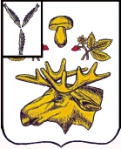 АДМИНИСТРАЦИЯБазарно-Карабулакского муниципального районаСаратовской областипостановление  От ___13.02.2018г____		                                                     № __146__   р.п. Базарный КарабулакОб утверждении муниципальной программы «Формирование комфортной городской среды р.п. Базарный Карабулак, Базарно-Карабулакского муниципального образования Базарно-Карабулакского муниципального района на 2018 – 2022годы» В соответствии с Федеральным законом от 06.10.2003 года № 131 ФЗ «Об общих принципах организации местного самоуправления в Российской Федерации», постановлением Правительства Российской Федерации от 10 февраля 2017 года № 169 «Об утверждении Правил предоставления и распределения субсидий из федерального бюджета бюджетам субъектов Российской Федерации на поддержку государственных программ субъектов Российской Федерации и муниципальных программ формирования современной городской среды», постановлением Правительства Саратовской области от 30 августа 2017 года № 449-П «О государственной программе Саратовской области «Формирование комфортной городской среды на 2018-2022годы», руководствуясь Уставом Базарно-Карабулакского муниципального района, администрация района ПОСТАНОВЛЯЕТ:  1. Утвердить муниципальную программу «Формирование комфортной городской среды р.п. Базарный Карабулак, Базарно-Карабулакского муниципального района на 2018 – 2022 годы» согласно приложению.2. Настоящее постановление вступает в силу с момента его официального опубликования (обнародования). 3. Контроль исполнения настоящего постановления возложить на первого заместителя главы администрации Базарно-Карабулакского муниципального района И.А. Будеева.Глава муниципального района                                                                          О.А. ЧумбаевМУНИЦИПАЛЬНАЯ ПРОГРАММА«Формирование комфортной городской среды  р.п. Базарный Карабулак, Базарно-Карабулакского муниципального образования Базарно-Карабулакского муниципального района Саратовской области на 2018 - 2022 годы»Наименование муниципального образования на территории которого реализуется программа:Базарно-Карабулакское  муниципальное образование Базарно-Карабулакского муниципального района Саратовской области.Сроки и этапы реализации программы в целом:Программа реализуется в 5 этапов  2018 – 2022 г.Паспорт  муниципальной программы«Формирование комфортной городской среды р.п. Базарный Карабулак, Базарно-Карабулакского муниципального образования Базарно-Карабулакского муниципального района Саратовской области на 2018 - 2022 годы»1. Характеристика сферы реализации муниципальной программыБлагоустройство населённых мест – это совокупность работ и мероприятий, осуществляемых для создания здоровых, удобных условий жизни населения на территории городов, посёлков городского типа, сельских населённых мест и мест массового отдыха. Благоустройство охватывает часть вопросов, объединяемых понятием «градостроительство», и характеризует, прежде всего уровень инженерного оборудования территории населённых мест, санитарно-гигиеническое состояние их воздушного пространства, водоёмов и почвы. Благоустройство населённых мест включает работы по инженерной подготовке территории; устройству дорог; развитию городского транспорта; строительству сооружений и прокладке коммунальных сетей: водоснабжения, канализации, энергоснабжения и др., отдельные мероприятия по озеленению, улучшению микроклимата, оздоровлению и охране от загрязнения воздушного пространства, открытых водоёмов и почвы, санитарной очистке, снижению уровня городского шума, уменьшению возможности уличного травматизма и пр.Внешнее благоустройство – одна из основных проблем, которую приходится решать эксплуатирующей организации на территориях жилой застройки. Комплекс мероприятий, обеспечивающий внешнее благоустройство территории, включает в себя: содержание и ремонт системы озеленения территории, транспортных и пешеходных коммуникаций, малых архитектурных форм, планировочных и объемных элементов благоустройства, игрового и спортивного оборудования, садово-парковой мебели.Велико значение зеленых насаждений в пределах жилых территорий. Прежде всего, зеленые насаждения входят составной частью в природный комплекс города 
и участвуют в оздоровлении городской среды, регулируя тепловой режим, снижая скорость ветра, очищая и увлажняя воздух, снижая уровень шума. Зеленые насаждения – наилучшая среда для формирования рекреационных элементов жилой застройки: площадок для отдыха взрослых и детей, спортивных площадок. Кроме того, они являются прекрасным средством обогащения ландшафта территорий жилой застройки. Поэтому сохранность зеленых насаждений, правильный и своевременный уход является неотъемлемым требованием по их содержаниюКаждая жилая группа должна включать следующие планировочные элементы благоустройства со специальным оборудованием:- площадки для отдыха (кратковременный отдых, тихий отдых, настольные игры);- детские игровые площадки (для детей разных возрастов);- комплексные общественные пространства многофункционального назначения для всех возрастных групп населения) формируются при наличии территории 
и в зависимости от конкретных условий участка;- площадки хозяйственного назначения (для сушки белья, чистки одежды 
и ковров, мусоросборников);- площадки для выгула собак;- стоянки для автомашин;Одна из задач внешнего благоустройства – повышение разнообразия 
и художественной выразительности застройки и открытых озелененных пространств.. По своему назначению их можно разделить на 5 основных групп:- малые формы утилитарного назначения массового использования – скамьи, ограждения, указатели, номерные знаки домов, лестницы, подпорные стенки и т. п.;- малые формы декоративного назначения - декоративные стенки, трельяжи, фонтаны, беседки, вазы для цветов, скульптуры;- малые формы игрового и физкультурного назначения, игровые элементы детских площадок - качели, карусели, бумы, песочницы, стенки для лазания, катальные горки и т.п.;- малые формы для площадок отдыха для взрослых - перголы, питьевые фонтанчики, столы и др.;- оборудование спортивных площадок – сетки со столбами, баскетбольные щиты, ворота для хоккея, столики для настольного тенниса и др.Многие элементы благоустройства носят массовый характер и могут быть типовыми, например указатели, скамьи, урны, ограды, оборудование, подпорные стенки.Содержание малых архитектурных форм должно предусматривать их нормальную эксплуатацию. Садово-парковая мебель, малые архитектурные формы 
и оборудование должны иметь хороший внешний вид: окрашены, содержаться 
в чистоте и находится в исправном состоянии. Их цветовое решение должно вносить 
в городскую застройку жизнерадостный колорит и разнообразие. При эксплуатации детских площадок необходимо уделять особое внимание качеству, чистоте 
и экологичности песка. Рекомендуется применение песка, не содержащего вредных примесей, солей тяжелых металлов, примесей глины. Конструктивные элементы оборудования детских, спортивных, хозяйственных и площадок для отдыха должны отвечать требованиям прочности, надежности и безопасности при эксплуатацииЭксплуатационные организации должны способствовать проведению городской экологической политики на местах путем реализации комплексных мероприятий 
по стабилизации экологической обстановки и снижения загрязнения среды 
до установленных нормативовБлагоустройство и озеленение населенных мест приобретает особое значение 
в условиях повышенных антропогенных нагрузок, дискомфортности среды городов 
и поселков, из-за загрязнения воздушной среды выбросами автотранспорта 
и промышленных предприятий. При выполнении комплекса мероприятий они способны значительно улучшить экологическое состояние и внешний облик городов и поселков, создать более комфортные микроклиматические, санитарно-гигиенические и эстетические условия на улицах, в жилых квартирах, общественных местах (парках, бульварах, скверах, на площадях и т.д.). Уровень благоустройства и озеленения территорий – один 
из показателей качества среды обитания, от уровня развития сферы благоустройства 
и озеленения города зависит качество жизни горожан. Ведущая целевая функция города – обеспечение населения оптимальными условиями жизнедеятельности, труда, общения, отдыха и тому подобное в рамках возможностей общества.Многообразная жизнь современных городов продолжается не только при солнечном свете, но также в вечернее и ночное время, а некоторые важнейшие процессы городской жизни достигают особого напряжения именно вечером при искусственном освещении. 
Для наших широт с коротким зимним днем это тем более характерно.Самое интенсивное движение транспорта и пешеходов в часы пик большую часть года приходится на утро и вечер. Магазины наиболее оживленно работают 
в вечернее время; разнообразные пункты массового питания и бытового обслуживания - столовые, кафетерии, ремонтные мастерские и т.п. - наиболее загружены в первые часы после окончания работы на предприятиях и в учреждениях.Вечер - время отдыха, прогулок и развлечений. Посещение театров, кино, концертных залов, ресторанов, спортивных занятий, гуляния - все это повседневно происходит, главным образом, тогда, когда отсутствует солнечный свет и требуется искусственное освещение. Однако оно служит в современном городе не только 
для этого, но и для создания определенных удобств и комфорта городской жизни.Главная задача уличного освещения - обеспечить нормальное удобное, безопасное движение городского транспорта и пешеходов. Для этого освещаются проезжая часть улиц, тротуары, а также действуют световые указатели и световая сигнализация. Только совместная работа этих элементов освещения обеспечивает 
в современном городе безопасное интенсивное движение транспорта и пешеходов.Надлежащее содержание придомовой территории является обязанностью собственников помещений в многоквартирных домах. Именно в этом и заключается сущность новых способов управления многоквартирными домами, которые ориентированы на главенствующую в ней роль собственников помещений в многоквартирных домах.Неудовлетворительное состояние дворовых территорий не позволяет в полной мере реализовать обязанность собственников помещений по поддержанию санитарного состояния общего имущества в таких домах, в том числе по благоустройству дворов.Для  наиболее комфортного проживания и отдыха людей необходимо создавать благоприятные условия. В целях безопасности дорожного движения внутриквартальные проезды должны соответствовать установленным нормативам. Тротуары  и дворовые проезды, в комплексе должны создавать  единую сеть, удобную и безопасную для пользования жителейТаким образом, реализация программы обеспечит скоординированность действий органов исполнительной власти области, органов местного самоуправления и собственников помещений в многоквартирных домах, направленных на благоустройство внутридворового пространства, а также обустройства зоны массового отдыха.2. Цели и задачи муниципальной программыЦелью программы является создание условий для комфортного проживания населения в условиях комфортной городской среды.Задачей программы является разработка и реализация проектов по созданию комфортной городской среды с соблюдением федеральных требований (стандартов) благоустройства.3. Целевые показатели муниципальной программы-количество отремонтированных придомовых территорий многоквартирных домов -количество обустроенных мест массового отдыхаСведения о целевых показателях   приведены в приложении № 1 к Программе. 4. Прогноз конечных результатов муниципальной программы, сроки и этапы реализации муниципальной программыОжидаемым результатом программы является создание механизма поддержки мероприятий по благоустройству, инициированных гражданами, с использованием инструментов общественного контроля.Программа реализуется в пять этапов – 2018 – 2022г. 5. Обобщенная характеристика муниципальной программыПрограмма реализуется в рамках одной программы «Формирование комфортной городской среды р.п. Базарный Карабулак, Базарно-Карабулакского муниципального образования Базарно-Карабулакского муниципального района Саратовской области на 2019 - 2024 годы». Программой предусмотрена реализация мероприятий:-  Основное мероприятие: «Приоритетный проект «Формирование комфортной городской среды р.п. Базарный Карабулак, Базарно-Карабулакского муниципального образования Базарно-Карабулакского муниципального района  на 2018 - 2022 годы»  Перечень  основных мероприятий Программы   приведены в приложении № 2 к Программе. В рамках реализации муниципальной программы возможно выполнение работ по минимальному перечню и дополнительному. Выполнение минимального перечня работ по благоустройству предусматривает трудовое участие не менее 10 процентов заинтересованных лиц от общего числа собственников помещений в многоквартирных домах, собственников иных зданий и сооружений, расположенных в границах дворовых территорий, подлежащих благоустройству, от общего числа.Минимальный перечень работ является исчерпывающим и не может быть дополнен, включает в себя следующие виды работ:- ремонт дворовых проездов;- уличное освещение;- установка малых форм (урн, скамеек).Дополнительный перечень работ включает в себя следующие виды работ:-оборудование детских и (или) спортивных площадок, автомобильных парковок; -озеленение территорий.Дополнительный перечень работ реализуется только при условии реализации работ, предусмотренных минимальным перечнем по благоустройству. При выполнении дополнительного перечня работ по благоустройству уровень долевого финансирования за счет средств собственников помещений в многоквартирных домах, собственников иных зданий и сооружений должен составлять не менее 50 процентов от объема финансирования дополнительных видов работ по благоустройству. Порядок  аккумулирования и расходования средств заинтересованных лиц, направляемых на выполнение дополнительного перечня работ по благоустройству дворовых территорий, и механизм контроля за их расходованием предусмотрен приложением 4 к муниципальной программе.             На 2019 год:1.общественная территория (парк)-для  обсуждения предложены следующие дворовые территории.   2. Ленина 1153. Ленина 1194. Ленина 88-905. Коммунистическая 306. Коммунистическая 32На 2020 годЧапаева 5Чапаева 7Чапаева 9Некрасова 41На 2021 годЛенина 288Ленина 290Ленина 292Ленина 261На 2022 годЛенина 380Ленина 382Ленина 384Чапаева 1 - 9Для включения дворовых территорий в муниципальную программу предусмотрен порядок отбора территорий, в соответствии с порядком разработки, обсуждения с заинтересованными лицами  и утверждения дизайн-проекта благоустройства дворовой территории, дворовых  территорий Базарно-Карабулакского МО  Базарно-Карабулакского муниципального района (приложение 5 к муниципальной программе )Нормативная стоимость (единичные расценки) работ по благоустройству  дворовых  территорий,  входящих  в  минимальный  и дополнительный перечни таких работ отражены в приложении № 6 к муниципальной программе По результатам  общественного обсуждения определены места общественных и преддомовых территорий МКД, расположенные по  адресам:  Центральный парк ограниченной ул. Ленина, Ленина 115, Ленина 119, Ленина 288, Ленина 290, Ленина 292, Ленина 380, Ленина 382, Ленина 384, Коммунистическая 30, Коммунистическая 32, Чапаева 5, Чапаева 7, Чапаева 9, Некрасова 41,  для проведения мероприятий по благоустройству на период 2018 – 2022 годы. Так же по результатам общественного обсуждения определены места общего пользования по адресу: Чапаева 1 – 9, Ленина 261, для проведения мероприятий по благоустройству на период 2018– 2022годы.6. Финансовое обеспечение реализации муниципальной программыОбщий объем финансового обеспечения муниципальной программы на период 2018 - 2022 годы составит всего (прогнозно): 5398 тыс. руб.,  из них:5290 5594 тыс. руб.,  из федерального бюджета107 9706 тыс. руб. из областного бюджета 53 9853 тыс. руб., из местного бюджетаСведения об объемах и источниках  финансового обеспечения Программы  отражены в приложении № 3 к муниципальной программе.7. Анализ рисков реализации муниципальной программы и меры управления рисками.При реализации настоящей Программы и для достижения поставленных целей необходимо учитывать возможные финансовые, экономические риски.Минимизация рисков достигается в ходе регулярного мониторинга, оценки эффективности реализации мероприятий Программы, своевременной корректировки перечня основных мероприятий и показателей Программы, а также на основе обеспечения эффективной координации деятельности соисполнителей и иных организаций, участвующих в реализации программных мероприятий.Ответственный исполнитель за реализацию Программы ежеквартально, предоставляет отчет в финансовое управление администрации Базарно-Карабулакского муниципального района на бумажном носителе и в электронном виде с приложением пояснительной записки отчетность с нарастающим итогом о ходе реализации муниципальных программ не позднее 10 числа месяца, следующего за отчетным периодом, по формам, согласно приложениям к постановлению № 1119 от 06.11.2013 года «Об утверждении Положения о порядке разработки утверждения и реализации муниципальных программ Базарно-Карабулакского муниципального района Саратовской области».           По истечении срока реализации Программы ответственный исполнитель в течение одного месяца направляет в финансовое управление Базарно-Карабулакского муниципального района сводный отчет о выполнении Программы. К отчету прилагаются:Пояснительная записка, отражающая состояние проблем, на решение которых была направлена Программа;Описание степени достижения поставленных целей и задач.Противоречивость законодательства, неразвитость банковской системы, экономическая нестабильности приводят к возникновению различных по своей природе рисков:- финансовые (риск неисполнения обязательств контрагентами - поставщиками, риск неплатежеспособности лизингополучателя и т.д.). Финансовые риски связаны 
с возникновением бюджетного дефицита и недостаточным вследствие этого уровнем финансирования, что может повлечь срыв программных мероприятий и не позволить достичь ожидаемого результата,- риск срыва сроков поставки товаров и предоставления услуг,- риск невыполнения условий договора поставщиками услуг и товаров,- риск, вызванный транспортировкой оборудования к месту работы, - имущественные (техногенные катастрофы, стихийные бедствия, противоправные действия третьих лиц – хищение и т.п.),- другие риски.Эффективное уменьшение рисков возможно только при условии использования всех доступных в каждом конкретном случае методов снижения риска. Важнейшими условиями успешной реализации подпрограммы являются минимизация рисков,.Минимизация финансовых рисков возможна на основе:- регулярного мониторинга и оценки эффективности реализации мероприятий подпрограммы;- своевременной корректировки перечня основных мероприятий и показателей  подпрограммы.- страхование возможных рисков подпрограммы- поручительство, или обязательство, по возмещению определенного процента от сделки 
в случае невыполнения обязательств по договору в ходе реализации подпрограммы.Приложение № 1 к муниципальной программе «Формирование комфортной городской среды р.п. Базарный Карабулак, Базарно-Карабулакского муниципального образования  Базарно-Карабулакского муниципального района Саратовской области на 2018-2022 годы»Сведенияо целевых показателях  муниципальной программы«Формирование комфортной городской среды р.п. Базарный Карабулак, Базарно-Карабулакского муниципального образования  Базарно-Карабулакского муниципального района Саратовской области на 2018-2022 годы»     Глава муниципального района 						                                                                                                О.А. ЧумбаевПриложение №2 к муниципальной программе «Формирование комфортной городской среды Базарно-Карабулакского муниципального образования  Базарно-Карабулакского муниципального района Саратовской области на 2018-2022 годы» 	Переченьведомственных целевых программ и основных мероприятиймуниципальной программы«Формирование комфортной городской среды р.п. Базарный Карабулак,  Базарно-Карабулакского муниципального образования Базарно-Карабулакского муниципального района Саратовской области на 2018-2022 годы »(наименование муниципальной программы)Глава муниципального района 						                                                                           О.А. ЧумбаевПриложение №3 к  муниципальной программе «Формирование современной городской среды муниципального образования город р.п.Базарный Карабулак на 2018-2022годы»                                                                                                                          Сведенияоб объемах и источниках финансового обеспечения проекта муниципальной программы«Формирование комфортной городской среды р.п. Базарный Карабулак,  Базарно-Карабулакского муниципального образования Базарно-Карабулакского муниципального района Саратовской области на 2018-2022 годы»(наименование муниципальной программы)        Глава муниципального района 						                                                                                               О.А. ЧумбаевПриложение №4 к  муниципальной программе «Формирование комфортной городской среды Базарно-Карабулакского муниципального образования Базарно-Карабулакского муниципального района Саратовской области на 2018- 2022 годы»  Порядок аккумулирования и расходования средств заинтересованных лиц, направляемых на выполнение дополнительного перечня работ по благоустройству дворовых территорий, и механизм контроля за их расходованием1. Общие положения        1.1 Порядок аккумулирования и расходования средств заинтересованных лиц, направляемых на выполнение дополнительного перечня работ по благоустройству дворовых территорий, и механизм контроля за их расходованием (далее - Порядок) разработан в целях реализации Постановления Правительства Российской Федерации от 10.02.2017 года №169 «Об утверждении Правил предоставления и распределения субсидий из федерального бюджета бюджетам субъектов Российской Федерации на поддержку государственных программ субъектов Российской Федерации и муниципальных программ формирования современной городской среды», Постановления Правительства Саратовской области от 14.03.2017 года №109-П «О внесении изменений в государственную программу Саратовской области «Обеспечение населения доступным жильем и развитие жилищно-коммунальной инфраструктуры до 2020 года» и устанавливает на территории Базарно-Карабулакского муниципального образования порядок аккумулирования и расходования средств заинтересованных лиц, направляемых на выполнение дополнительного перечня работ по благоустройству дворовых территорий, и механизм контроля за их расходованием, а также порядок финансового и (или) трудового участия граждан в выполнении указанных работ.1.2  Заинтересованные лица - собственники помещений в многоквартирных домах, собственники иных зданий и сооружений, расположенных в границах дворовой территории, подлежащей благоустройству. 1.3 Под формой трудового участия понимается неоплачиваемая трудовая деятельность заинтересованных лиц, имеющая социально полезную направленность, не требующая специальной квалификации1.4 Под формой финансового участия понимается минимальная доля финансового участия заинтересованных лиц в выполнении дополнительного перечня работ по благоустройству дворовых территорий в размере, установленном органом местного самоуправления.1.5 Уполномоченным органом по координации работы по трудовому и финансовому участию заинтересованных лиц, сбору и расходованию средств, организации Базарно-Карабулакского муниципального района «Администрация Базарно-Карабулакского муниципального района Саратовкой области» 2. Условия аккумулирования и расходования средств2.1 Решение о финансовом участии заинтересованных лиц в реализации мероприятий по благоустройству дворовых территорий по дополнительному перечню работ по благоустройству дворовых территорий принимается на общем собрании собственников помещений многоквартирного дома, которое проводится в соответствии с требованиями статей 44 - 48 Жилищного кодекса Российской Федерации.2.2 При выполнении работ по дополнительному перечню заинтересованные лица обеспечивают финансовое участие в размере не менее 50% от объема финансирования дополнительных видов работ по благоустройству.2.3 Дополнительный перечень работ включает в себя: оборудование детских и (или) спортивных площадок, автомобильных парковок; озеленение территорий, иные виды работ.2.4  Аккумулирование средств заинтересованных лиц, направляемых на выполнение дополнительного перечня  работ по благоустройству дворовых территорий, осуществляется на лицевом счете, предназначенном для отражения операций по администрированию поступлений доходов в бюджет, Администрации Базарно-Карабулакского муниципального района Саратовской области 2.5 В целях софинансирования мероприятий по благоустройству дворовой территории для зачисления денежных средств заинтересованных лиц  Администрации Базарно-Карабулакского муниципального района Саратовской области  заключает соглашение с организацией, осуществляющей управление многоквартирным домом (далее - управляющая организация), в котором определяется порядок, сумма и срок перечисления денежных средств. Сбор средств осуществляется после подтверждения участия МКД в реализации муниципальной программы «Формирование современной городской среды Базарно-Карабулакского муниципального образования Базарно-Карабулакского муниципального района Саратовской области». Объем денежных средств определяется сметным расчетом по благоустройству дворовой территории по дополнительному перечню. Ответственность за нарушение сроков перечисления софинансирования определяется в заключенном соглашении.2.6. Поступившие от заинтересованных лиц денежные средства перечисляются управляющей организацией в бюджет Администрации Базарно-Карабулакского муниципального района Саратовской области по следующим реквизитам:  Получатель: УФК по Саратовской области (Администрация Базарно-Карабулакского муниципального района Саратовской области);Счет и банк получателя: 40101810300000010010 ОТДЕЛЕНИЕ САРАТОВ Г. САРАТОВ 3. ИНН      6404002036;	4. КПП      640401001;5. БИК       046311001;6. ОКТМО  63606151;7. Номер лицевого счета: 04603018520;8. КБК          235 2 07 05030 13 0000 180. Прочие безвозмездные поступления в бюджеты городских поселений                                      2.7 Администрации Базарно-Карабулакского муниципального района Саратовской области обеспечивает учет поступающих от управляющей организации денежных средств в разрезе многоквартирных домов, дворовые территории которых подлежат благоустройству. 	2.8 Администрации Базарно-Карабулакского муниципального района Саратовской области ежемесячно обеспечивает направление данных о поступивших от управляющих организаций денежных средствах в разрезе многоквартирных домов, дворовые территории которых подлежат благоустройству, в адрес уполномоченной общественной комиссии.2.9 После завершения сбора средств софинансирования заинтересованных лиц реализация мероприятий по благоустройству дворовых территорий МКД осуществляется путем проведения процедур, в порядке, установленном законодательством, регулирующим отношения в сфере закупок товаров, работ, услуг для обеспечения муниципальных нужд и (или) путем предоставления субсидий юридическим лицам (за исключением субсидий государственным (муниципальным) учреждениям), индивидуальным предпринимателям, а также физическим лицам - производителям товаров, работ, услуг в соответствии с нормативно-правовыми актами  Базарно-Карабулакского муниципального района Саратовской области.2.10 Расходы осуществляются на основании заключенных муниципальных контрактов, соглашений о предоставлении субсидий юридическим лицам (за исключением субсидий государственным (муниципальным) учреждениям), индивидуальным предпринимателям, а также физическим лицам - производителям товаров, работ, услуг по мере предоставления подтверждающих документов о выполнении работ и услуг.3.Порядок трудового участия заинтересованных лиц3.1 Организация трудового участия, в случае принятия соответствующего решения органом местного самоуправления, осуществляется заинтересованными лицами в соответствии с решением общего собрания собственников помещений в многоквартирном доме, дворовая территория которого подлежит благоустройству, оформленного соответствующим протоколом общего собрания собственников помещений в многоквартирном доме. Форма трудового участия определяется  как выполнение заинтересованными лицами неоплачиваемых работ, не требующих специальной квалификации, как, например: подготовка объекта (дворовой территории) к началу работ (земляные работы, снятие старого оборудования, уборка мусора), и другие работы (покраска оборудования, озеленение территории, в том числе посадка деревьев, охрана объекта); предоставление строительных материалов, техники и т.д.; обеспечение благоприятных условий для работы подрядной организации, выполняющей работы и для ее работников (горячий чай, печенье и т.д.).4. Контроль за соблюдением условий Порядка       4.1 Контроль за целевым расходованием аккумулированных денежных средств управляющих организаций осуществляется Администрацией Базарно-Карабулакского муниципального района Саратовской области в соответствии с условиями расходования и требованиями бюджетного законодательства. 4.2 Средства, полученные в виде экономии, направляются на финансирование дополнительных объемов работ по данному мероприятию по согласованию с собственниками МКД.Приложение № 5 к  муниципальной программе «Формирование комфортной городской среды р.п. Базарный Карабулак, Базарно-Карабулакского  муниципального образования  Базарно-Карабулакского муниципального района Саратовской области»  Порядок разработки, обсуждения с заинтересованными лицами  благоустройства дворовых  территорий р.п. Базарный Карабулак, Базарно-Карабулакского  муниципального образования  Базарно-Карабулакского муниципального района Саратовской области.Общие положения1.1. Настоящий Порядок регламентирует процедуру разработки, обсуждения и согласования заинтересованными лицами дизайн-проекта благоустройства дворовой территории многоквартирного дома, расположенного на территории Базарно-Карабулакского муниципального образования  Базарно-Карабулакского муниципального района Саратовской области (далее – Порядок). 1.2. Под дизайн-проектом понимается графический и текстовый материал, включающий в себя графическое  изображение дворовой территории,  с планировочной схемой, описанием работ и мероприятий, предлагаемых к выполнению (далее – дизайн проект). Содержание дизайн-проекта зависит от вида и состава планируемых к благоустройству работ. 1.3. К заинтересованным лицам относятся: собственники помещений в многоквартирных домах, собственники иных зданий и сооружений, расположенных в границах дворовой территории (далее – заинтересованные лица).2. Разработка дизайн-проектов	2.1. Разработка дизайн-проекта в отношении дворовых территорий многоквартирных домов, расположенных на территории р.п. Базарный Карабулак Базарно-Карабулакского муниципального образования Базарно-Карабулакского муниципального района Саратовской области, осуществляется в соответствии с требованиями Градостроительного кодекса Российской Федерации, нормативами градостроительного проектирования, а также действующими строительными, санитарными и иными нормами и правилами.	2.2. Разработка дизайн-проекта в отношении дворовых территорий многоквартирных домов, расположенных на территории Базарно-Карабулакского муниципального образования  осуществляется отделом по имущественным отношениям, архитектуре и строительству в течение пяти дней со дня утверждения межведомственной  комиссией протокола оценки  заявок заинтересованных лиц на включение в адресный перечень дворовых территорий проекта программы (далее- разработчик дизайн-проекта ).  	2.3. Разработка дизайн-проекта благоустройства дворовой территории многоквартирного дома осуществляется с учетом минимальных и дополнительных перечней работ по благоустройству дворовой территории, установленных органом государственной власти Саратовской области  и утвержденных протоколом общего собрания собственников помещений в многоквартирном доме, в отношении которой разрабатывается дизайн-проект благоустройства.3. Обсуждение, согласование и утверждение дизайн-проекта	3.1. В целях обсуждения, согласования и утверждения дизайн-проекта благоустройства дворовой территории многоквартирного дома, разработчик дизайн-проекта  уведомляет уполномоченное лицо, которое вправе действовать в интересах всех собственников помещений в многоквартирном доме, придомовая территория которого включена в адресный перечень дворовых территорий проекта программы (далее – уполномоченное лицо), о готовности дизайн-проекта в течение 1 рабочего дня со дня изготовления дизайн-проекта. 	3.2. Уполномоченное лицо обеспечивает обсуждение, согласование дизайн-проекта благоустройства дворовой территории многоквартирного дома, для дальнейшего его утверждения в срок, не превышающий 3 рабочих дней.	3.3. Утверждение дизайн-проекта благоустройства дворовой территории многоквартирного дома осуществляется протоколом общего собрания собственников помещений  многоквартирных  домов, собственников иных зданий и сооружений, расположенных в границах дворовой территории в течение двух рабочих дней со дня согласования дизайн-проекта дворовой территории многоквартирного дома уполномоченным лицом.	3.4. Дизайн-проект на благоустройство дворовой территории многоквартирного дома утверждается в двух экземплярах, в том числе один экземпляр хранится у уполномоченного лица. Нормативная стоимость (единичные расценки) работ по благоустройству дворовых и преддомовых территорий многоквартирных домов, входящих в состав минимального и дополнительного перечня таких работПрогнозный список адресов к муниципальной программе«Формирование комфортной городской среды р.п. Базарный Карабулак, Базарно-Карабулакского муниципального образования Базарно-Карабулакского муниципального района Саратовской области на 2018-2022 годы» и территории, подлежавшие обязательному благоустройству на 2018- 2022 годыПриложение 8 к муниципальной программе « Формирование комфортной городской среды р.п.Базарный Карабулак, Базарно-Карабулакского муниципального   образования Базарно-Карабулакского муниципального района Саратовской области на 2018-2022 годы»Положение о порядке инвентаризации благоустройства дворовых территорий, общественных территорий, территорий индивидуальной жилой застройки и территорий в ведении юридических лиц и индивидуальных предпринимателей, которые подлежат благоустройству не позднее 2020 года
1.    Настоящее Положение регламентирует процедуру инвентаризации дворовых территорий многоквартирных домов, территорий общего пользования, территорий, прилегающих к индивидуальным жилым домам, и земельных участков, предоставленных для их размещения, в муниципальных образованиях с численностью населения более 1000 человек.
2. Объектами инвентаризации являются:

а) дворовые территории многоквартирных домов на территории муниципальных образований Саратовской области;

б) общественные территории, соответствующего функционального назначения (площади, набережные, улицы, пешеходные зоны, скверы, парки, иные территории) на территории муниципальных образований Саратовской области;

в) территории, прилегающие к индивидуальным жилым домам, и земельные участки, предоставленные для их размещения.
3. Для целей настоящего Положения используются следующие понятия:

инвентаризация - выявление, учет, картографирование, определение и оценка текущего (качественного и количественного) состояния дворовых, общественных территорий, территорий, прилегающих к индивидуальным жилым домам, и земельных участков, предоставленных для их размещения, а также потребности в работах по благоустройству указанных территорий;

дворовая территория многоквартирного дома - совокупность территорий, прилегающих к многоквартирным домам, с расположенными на них объектами, предназначенными для обслуживания и эксплуатации таких домов, и элементами благоустройства этих территорий, в том числе парковками (парковочными местами), тротуарами и автомобильными дорогами, включая автомобильные дороги, образующие проезды к территориям, прилегающим к многоквартирным домам (далее - дворовая территория);

общественная территория - территория муниципального образования, которая постоянно доступна для общего пользования, в том числе площадь, набережная, пешеходная зона, парковка, сквер, парк и иная территория муниципального образования, используемая населением муниципального образования бесплатно в различных целях (для общения, отдыха, занятия спортом и т. п.) (далее - общественная территория);

благоустройство - комплекс мероприятий, направленных на обеспечение безопасных, удобных условий проживания граждан, поддержания и улучшения санитарного и эстетического состояния дворовых и общественных территорий (включая создание, приобретение, установку, устройство, реконструкцию, модернизацию, ремонт дворовых и общественных территорий или отдельных объектов и элементов, на них расположенных).

4. Целью проведения инвентаризации дворовых и общественных территорий является определение дворовых и общественных территорий, нуждающихся в благоустройстве, для включения в государственную и муниципальные программы в сфере благоустройства территорий муниципальных образований Саратовской области, разработанные с учетом методических рекомендаций Министерства строительства и жилищно-коммунального хозяйства Российской Федерации, а также определения уровня благоустройства индивидуальных жилых домов и земельных участков, предоставленных для их размещения, в соответствии с требованиями правил благоустройства, утвержденных в муниципальных образованиях Саратовской области.

5. Инвентаризация дворовых территорий многоквартирных домов и территорий общего пользования проводится специализированными организациями, имеющими технические возможности, на основании заключенного договора либо инвентаризационной комиссией, созданной на основании распоряжения руководителя муниципального образования.

6. При проведении инвентаризации:

дворовой территории - обязательно присутствие представителей собственников жилых и нежилых помещений многоквартирного дома (представители УК, ЖСК, ТСЖ);

общественной территории - обязательно присутствие представителей администрации муниципального образования, ответственного лица, осуществляющего деятельность по благоустройству и содержанию данной территории.

7. Инвентаризация территорий, прилегающих к индивидуальным жилым домам, и земельных участков, предоставленных для их размещения, проводится муниципальными образованиями на основании распоряжения главы муниципального образования. Для проведения инвентаризации создается муниципальная инвентаризационная комиссии (далее - Комиссия). Состав, полномочия Комиссии, порядок ее формирования и деятельности определяется муниципальным правовым актом. Финансовое, материально-техническое и организационное обеспечение деятельности Комиссии осуществляется за счет средств местного бюджета в порядке, установленном муниципальным правовым актом.

Инвентаризация дворовых и общественных территорий проводится в соответствии с графиком, утвержденным председателем Комиссии, устанавливающим срок завершения в 2017 году обследования всех подлежащих инвентаризации дворовых и общественных территорий и оформления паспортов благоустройства дворовых, общественных территорий благоустройства обследуемой территории (далее - Паспорт территории).                     8. Паспорта территорий формируются с учетом следующих особенностей:

не допускается пересечение границ территорий, указанных в Паспортах территорий;

не допускается установление границ территорий, указанных в Паспортах территорий, приводящее к образованию неучтенных объектов;

инвентаризация дворовой территории, прилегающей к двум и более многоквартирным домам, оформляется единым Паспортом территории с указанием перечня прилегающих МКД;

в случае примыкания внутридворового проезда к дворовой территории необходимо включать данный внутридворовой проезд в состав Паспорта территории, разрабатываемого на дворовую территорию;
в Паспорт территории, находящейся в ведении юридических лиц и индивидуальных предпринимателей, включается информация об объектах недвижимого имущества, объектах незавершенного строительства, их состоянии.

9. Наименование инвентаризуемого имущества, количество указывается в Паспорте территории по номенклатуре и в единицах измерения, принятых в учете (Приложение N 1).

При проведении инвентаризации территорий, прилегающих к индивидуальным жилым домам, и земельных участков, предоставленных для их размещения, необходимо учитывать соответствие уровня благоустройства жилых домов и земельных участков, предоставленных для их размещения, принятым на территории муниципального образования правилам благоустройства.

10. Муниципальные образования Саратовской области с численностью населения более 1000 человек:
 -   на основании проведенной инвентаризации, а также составленных Паспортов территорий, определяют дворовые и общественные территории, нуждающиеся в благоустройстве, для включения в муниципальные программы "Формирование комфортной городской среды на 2018-2022 годы";

-   на основании паспортов благоустройства территорий индивидуальной жилой застройки (благоустройства индивидуальных жилых домов и земельных участков, предоставленных для их размещения) заключают соглашения по благоустройству указанных территорий с собственниками (пользователями) домов, собственниками (землепользователями) земельных участков не позднее 2020 года в соответствии с требованиями утвержденных в муниципальном образовании правил благоустройства.
Приложение N 1
к Положению инвентаризации дворовых
и общественных территорий в муниципальных
образованиях Саратовской области
II. Схема дворовой территории1. Экспликация к схеме

А. СооруженияБ. Дорожно-тропиночная сеть
В. Малые архитектурные формы и элементы благоустройстваГ. Освещение   Глава муниципального района                                                                                     О.А. Чумбаев						                                                                                                                          II. Схема дворовой территории1. Экспликация к схеме

А. СооруженияБ. Дорожно-тропиночная сеть
В. Малые архитектурные формы и элементы благоустройстваГ. Освещение
   Глава муниципального района                                                                                     О.А. Чумбаев
II. Схема дворовой территории
1. Экспликация к схеме

А. СооруженияБ. Дорожно-тропиночная сеть
В. Малые архитектурные формы и элементы благоустройстваГ. Освещение   Глава муниципального района                                                                                     О.А. Чумбаев
II. Схема дворовой территории
1. Экспликация к схеме

А. СооруженияБ. Дорожно-тропиночная сеть
В. Малые архитектурные формы и элементы благоустройстваГ. Освещение
II. Схема дворовой территории
1. Экспликация к схеме

А. СооруженияБ. Дорожно-тропиночная сеть
В. Малые архитектурные формы и элементы благоустройстваГ. Освещение
II. Схема дворовой территории
1. Экспликация к схеме

А. СооруженияБ. Дорожно-тропиночная сеть
В. Малые архитектурные формы и элементы благоустройстваГ. Освещение
II. Схема дворовой территории
1. Экспликация к схеме

А. СооруженияБ. Дорожно-тропиночная сеть
В. Малые архитектурные формы и элементы благоустройстваГ. Освещение
II. Схема дворовой территории
1. Экспликация к схеме

А. СооруженияБ. Дорожно-тропиночная сеть
В. Малые архитектурные формы и элементы благоустройстваГ. Освещение
II. Схема дворовой территории
1. Экспликация к схеме

А. СооруженияБ. Дорожно-тропиночная сеть
В. Малые архитектурные формы и элементы благоустройстваГ. Освещение
II. Схема дворовой территории
1. Экспликация к схеме

А. СооруженияБ. Дорожно-тропиночная сеть
В. Малые архитектурные формы и элементы благоустройстваГ. Освещение
II. Схема дворовой территории
1. Экспликация к схеме

А. СооруженияБ. Дорожно-тропиночная сеть
В. Малые архитектурные формы и элементы благоустройстваГ. Освещение
II. Схема дворовой территории
1. Экспликация к схеме

А. СооруженияБ. Дорожно-тропиночная сеть
В. Малые архитектурные формы и элементы благоустройстваГ. Освещение
II. Схема дворовой территории
1. Экспликация к схеме

А. СооруженияБ. Дорожно-тропиночная сетьВ. Малые архитектурные формы и элементы благоустройстваГ. Освещение
II. Схема дворовой территории
1. Экспликация к схеме

А. СооруженияБ. Дорожно-тропиночная сеть
В. Малые архитектурные формы и элементы благоустройстваГ. Освещение
II. Схема дворовой территории
1. Экспликация к схеме

А. СооруженияБ. Дорожно-тропиночная сеть
В. Малые архитектурные формы и элементы благоустройстваГ. Освещение
II. Схема дворовой территории
1. Экспликация к схеме

А. СооруженияБ. Дорожно-тропиночная сеть
В. Малые архитектурные формы и элементы благоустройстваГ. Освещение
II. Схема дворовой территории
1. Экспликация к схеме

А. СооруженияБ. Дорожно-тропиночная сеть
В. Малые архитектурные формы и элементы благоустройстваГ. ОсвещениеПриложение 9 к муниципальной программе « Формирование комфортной городской среды р.п.Базарный Карабулак, Базарно-Карабулакского муниципального   образования Базарно-Карабулакского муниципального района Саратовской области на 2018-2022 годы»Минимальный переченьработ по благоустройству дворовых территорий многоквартирных домов и информация о форме и доле участия заинтересованных лиц в выполнении минимального перечня работ по благоустройству дворовых территорий многоквартирных домовМинимальный перечень видов работ по благоустройству дворовых территорий многоквартирных домов:- ремонт дворовых проездов;- обеспечение освещения дворовых территорий; - установка малых форм (урн, скамеек).Визуализированный перечень образцов элементов благоустройства, предлагаемых к размещению на дворовой территории:Выполнение минимального перечня работ по благоустройству предусматривает трудовое участие заинтересованных лиц.Трудовое участие – добровольная безвозмездная трудовая деятельность заинтересованных лиц, имеющая социально полезную направленность, не требующая специальной квалификации и выполняемая в качестве трудового участия заинтересованных лиц при осуществлении видов работ из минимального перечня работ по благоустройству дворовых территорий города. Например, подготовка объекта (дворовой территории) к началу работ (земляные работы, снятие старого оборудования, уборка мусора) и другие работы (покраска оборудования, озеленение территории, посадка деревьев, охрана объекта); предоставление строительных материалов, техники и т.д.; обеспечение благоприятных условий для работы подрядной организации, выполняющей работы, и для ее работников (горячий чай, печенье и т.д.).Доля трудового участия заинтересованных лиц в выполнении работ должна составлять не менее 15 процентов заинтересованных лиц от общего числа собственников помещений в многоквартирных домах, собственников иных зданий и сооружений, расположенных в границах дворовых территорий, подлежащих благоустройству.В качестве документов (материалов), подтверждающих трудовое участие может быть представлен отчет подрядной организации о выполнении работ, включающий информацию о проведении мероприятия с трудовым участием граждан, отчет совета многоквартирного дома, лица, управляющего многоквартирным домом, о проведении мероприятия с трудовым участием граждан, фото-, видеоматериалы, подтверждающие проведение мероприятия с трудовым участием граждан.Приложение к постановлению администрации Базарно-Карабулакского района от 13.02.2018г № 1461. Наименование муниципальной программыМуниципальная программа «Формирование комфортной городской среды р.п. Базарный Карабулак, Базарно-Карабулакского муниципального образования Базарно-Карабулакского муниципального района на 2018- 2022 годы»  (далее-Программа)2. Основание разработки муниципальной программы (наименование и номер соответствующего правового акта)- Федеральный закон от 6 октября 2003 г.               № 131-ФЗ «Об общих принципах организации местного самоуправления в Российской Федерации»;- постановление Правительства Российской Федерации от 10 февраля 2017 г. № 169               «Об утверждении Правил предоставления и распределения субсидий из федерального бюджета бюджетам субъектов Российской Федерации на поддержку государственных программ субъектов Российской Федерации и муниципальных программ формирования современной городской среды»;- приказ Министерства строительства и жилищно-коммунального хозяйства Российской Федерации от 6 апреля 2017 г. № 691/пр «Об утверждении методических рекомендаций по подготовке государственных (муниципальных) программ формирования современной городской среды в рамках реализации приоритетного проекта «Формирование комфортной городской среды» на 2018-2022 годы»;- постановление Правительства Саратовской области от 30 августа 2017 года № 449-П «О государственной программе Саратовской области «Формирование комфортной городской среды на 2018-2022 годы»;3. Ответственный исполнитель муниципальной программыАдминистрация Базарно-Карабулакского муниципального района Саратовской области. 4. Соисполнители муниципальной программыотсутствуют5. Участники муниципальной программыюридические лица (организации, предприятия 
и учреждения), физические лица.6. Подпрограммы муниципальной программыПодпрограмма 1 «Формирование комфортной городской среды р.п. Базарный Карабулак, Базарно-Карабулакского муниципального образования Базарно-Карабулакского муниципального района на 2018 - 2022 годы»  7. Программно-целевые инструменты муниципальной программыотсутствуют8. Цели муниципальной программыСоздание условий для комфортного проживания населения в условиях   городской  среды.9. Задачи муниципальной программыРазработка и реализация проектов по созданию комфортной городской среды с соблюдением федеральных требований (стандартов) благоустройства.10. Целевые показатели муниципальной программы-количество отремонтированных придомовых территорий многоквартирных домов -количество обустроенных мест массового отдыха-количество обустроенных общественных территорий11. Этапы и сроки реализации муниципальной программы 5 этапа- 2018 - 2022 годы12. Объемы финансового обеспечения муниципальной программыОбщий объем финансового обеспечения муниципальной программы на период 2018 - 2022 годы составит всего (прогнозно): 5398 тыс. руб.,  из них:5290 5594 тыс. руб.,  из федерального бюджета107 9706 тыс. руб. из областного бюджета 53 9853 тыс. руб., из местного бюджета13. Ожидаемые результаты реализации муниципальной программыСоздание механизма поддержки мероприятий по благоустройству, инициированных гражданами, с использованием инструментов общественного контроля.№ п/пНаименование программы, наименование показателяЕдиница измеренияЗначение показателейЗначение показателейЗначение показателейЗначение показателейЗначение показателейЗначение показателейЗначение показателейЗначение показателей№ п/пНаименование программы, наименование показателяЕдиница измерения2018 год2019 год 2020 год2021 год2022 год2022 год2022 годГод завершения программы Муниципальная программа «Формирование комфортной городской среды р.п. Базарный Карабулак, Базарно-Карабулакского муниципального образования  Базарно-Карабулакского муниципального района Саратовской области на 2018-2022 годы»  Муниципальная программа «Формирование комфортной городской среды р.п. Базарный Карабулак, Базарно-Карабулакского муниципального образования  Базарно-Карабулакского муниципального района Саратовской области на 2018-2022 годы»  Муниципальная программа «Формирование комфортной городской среды р.п. Базарный Карабулак, Базарно-Карабулакского муниципального образования  Базарно-Карабулакского муниципального района Саратовской области на 2018-2022 годы»  Муниципальная программа «Формирование комфортной городской среды р.п. Базарный Карабулак, Базарно-Карабулакского муниципального образования  Базарно-Карабулакского муниципального района Саратовской области на 2018-2022 годы»  Муниципальная программа «Формирование комфортной городской среды р.п. Базарный Карабулак, Базарно-Карабулакского муниципального образования  Базарно-Карабулакского муниципального района Саратовской области на 2018-2022 годы»  Муниципальная программа «Формирование комфортной городской среды р.п. Базарный Карабулак, Базарно-Карабулакского муниципального образования  Базарно-Карабулакского муниципального района Саратовской области на 2018-2022 годы»  Муниципальная программа «Формирование комфортной городской среды р.п. Базарный Карабулак, Базарно-Карабулакского муниципального образования  Базарно-Карабулакского муниципального района Саратовской области на 2018-2022 годы»  Муниципальная программа «Формирование комфортной городской среды р.п. Базарный Карабулак, Базарно-Карабулакского муниципального образования  Базарно-Карабулакского муниципального района Саратовской области на 2018-2022 годы»  Муниципальная программа «Формирование комфортной городской среды р.п. Базарный Карабулак, Базарно-Карабулакского муниципального образования  Базарно-Карабулакского муниципального района Саратовской области на 2018-2022 годы»  Муниципальная программа «Формирование комфортной городской среды р.п. Базарный Карабулак, Базарно-Карабулакского муниципального образования  Базарно-Карабулакского муниципального района Саратовской области на 2018-2022 годы»  Муниципальная программа «Формирование комфортной городской среды р.п. Базарный Карабулак, Базарно-Карабулакского муниципального образования  Базарно-Карабулакского муниципального района Саратовской области на 2018-2022 годы»  1Количество благоустроенных дворовых территорий от общего количества требующих проведения мероприятий по благоустройствуединиц-544442022г2022г2Количество благоустроенных общественных территорий от общего количества требующих проведения мероприятий по обустройствуединиц-111112022г2022г№п/пНомер и наименование основного мероприятия, наименование ведомственной целевой программыОтветственный исполнитель, соисполнитель, участник муниципальной программы (соисполнитель подпрограммы)СрокСрокОжидаемый непосредственный результат, показатель (краткое описание)Последствия не реализации ведомственной целевой программы и основного мероприятия№п/пНомер и наименование основного мероприятия, наименование ведомственной целевой программыОтветственный исполнитель, соисполнитель, участник муниципальной программы (соисполнитель подпрограммы)Начала реализацииОкончания реализацииОжидаемый непосредственный результат, показатель (краткое описание)Последствия не реализации ведомственной целевой программы и основного мероприятияСвязь с показателями муниципальной программы  Программа   «Формирование современной городской среды р.п. Базарный Карабулак, Базарно-Карабулакского муниципального образования  Базарно-Карабулакского муниципального района Саратовской области на 2018-2022годы»  Программа   «Формирование современной городской среды р.п. Базарный Карабулак, Базарно-Карабулакского муниципального образования  Базарно-Карабулакского муниципального района Саратовской области на 2018-2022годы»  Программа   «Формирование современной городской среды р.п. Базарный Карабулак, Базарно-Карабулакского муниципального образования  Базарно-Карабулакского муниципального района Саратовской области на 2018-2022годы»  Программа   «Формирование современной городской среды р.п. Базарный Карабулак, Базарно-Карабулакского муниципального образования  Базарно-Карабулакского муниципального района Саратовской области на 2018-2022годы»  Программа   «Формирование современной городской среды р.п. Базарный Карабулак, Базарно-Карабулакского муниципального образования  Базарно-Карабулакского муниципального района Саратовской области на 2018-2022годы»  Программа   «Формирование современной городской среды р.п. Базарный Карабулак, Базарно-Карабулакского муниципального образования  Базарно-Карабулакского муниципального района Саратовской области на 2018-2022годы»  Программа   «Формирование современной городской среды р.п. Базарный Карабулак, Базарно-Карабулакского муниципального образования  Базарно-Карабулакского муниципального района Саратовской области на 2018-2022годы»  1Основное мероприятие 1.1 Проведениеработ поблагоустройствудворовыхтерриториймногоквартирныхдомовАдминистрация Базарно-Карабулакского муниципального района Саратовской области2018г.2022г.Повышение качествауровня жизни гражданпутем формированиясовременного обликадворовых территорийОтсутствие мотивации 
для благоустройства дворовых территорий, повышение уровня не благоустроенных дворовых территорийПоказатель 12Основное мероприятие 1.2 Проведение работ по благоустройству мест массового отдыха населенияАдминистрация Базарно-Карабулакского муниципального района Саратовской области2018г.2022г.Повышение качествауровня жизни гражданпутем формированиясовременного обликадворовых территорийОтсутствие мотивации 
для благоустройства дворовых территорий, повышение уровня не благоустроенных дворовых территорийПоказатель 13 Основное мероприятие 1.3Разработка дизайн-проектовблагоустройства дворовыхАдминистрация Базарно-Карабулакского муниципального района Саратовской области2018г.2022г.Повышение качествауровня жизни гражданпутем формированиясовременного обликадворовых территорийОтсутствие мотивации 
для благоустройства дворовых территорий, повышение уровня не благоустроенных дворовых территорийПоказатель 14Основное мероприятие 1.4Осуществление строительногоконтроля за ходом выполненияработАдминистрация Базарно-Карабулакского муниципального района Саратовской области2018г.2022г.Повышение качествауровня жизни гражданпутем формированиясовременного обликадворовых территорийОтсутствие мотивации 
для благоустройства дворовых территорий, повышение уровня не благоустроенных дворовых территорийПоказатель 1Наименование муниципальной программы, подпрограммы, ведомственной целевой программы, основного мероприятияОтветственный исполнитель, соисполнитель, участник муниципальной программы (соисполнитель подпрограммы), плательщик (далее исполнитель)Источники финансового обеспеченияОбъемы финансового обеспечения (всего)в том числе по годам реализациив том числе по годам реализациив том числе по годам реализациив том числе по годам реализациив том числе по годам реализацииНаименование муниципальной программы, подпрограммы, ведомственной целевой программы, основного мероприятияОтветственный исполнитель, соисполнитель, участник муниципальной программы (соисполнитель подпрограммы), плательщик (далее исполнитель)Источники финансового обеспеченияОбъемы финансового обеспечения (всего)    2019 г.2020 г.    2021 г.2022 г.2023 г.2024 г. Муниципальная программа «Формирование комфортной городской среды р.п. Базарный Карабулак,  Базарно-Карабулакского муниципального образования Базарно-Карабулакского муниципального района Саратовской области на 2019-2022 годы»  Администрация Базарно-Карабулакского муниципального района Саратовской областивсего5398,5321734221337704110506516180211854000 Муниципальная программа «Формирование комфортной городской среды р.п. Базарный Карабулак,  Базарно-Карабулакского муниципального образования Базарно-Карабулакского муниципального района Саратовской области на 2019-2022 годы»  Администрация Базарно-Карабулакского муниципального района Саратовской областифедеральный бюджет (прогнозно)5 290 559,41956079,801203933,60994558,501456218,901668600 Муниципальная программа «Формирование комфортной городской среды р.п. Базарный Карабулак,  Базарно-Карабулакского муниципального образования Базарно-Карабулакского муниципального района Саратовской области на 2019-2022 годы»  Администрация Базарно-Карабулакского муниципального района Саратовской областирайонный бюджет------- Муниципальная программа «Формирование комфортной городской среды р.п. Базарный Карабулак,  Базарно-Карабулакского муниципального образования Базарно-Карабулакского муниципального района Саратовской области на 2019-2022 годы»  Администрация Базарно-Карабулакского муниципального района Саратовской областиобластной бюджет (прогнозно)-105 970,06----- Муниципальная программа «Формирование комфортной городской среды р.п. Базарный Карабулак,  Базарно-Карабулакского муниципального образования Базарно-Карабулакского муниципального района Саратовской области на 2019-2022 годы»  Администрация Базарно-Карабулакского муниципального района Саратовской областиВнебюджетные источники (прогнозно)--217342,20133770,40110506,50161802,10185400 Муниципальная программа «Формирование комфортной городской среды р.п. Базарный Карабулак,  Базарно-Карабулакского муниципального образования Базарно-Карабулакского муниципального района Саратовской области на 2019-2022 годы»  Администрация Базарно-Карабулакского муниципального района Саратовской областибюджет Базарно-Карабулакского МО -52985,3-----Основное мероприятие «Приоритетный проект «Формирование комфортной городской среды»по всем исполнителям Администрация Базарно-Карабулакского муниципального района Саратовской областивсего5398,5321734221337704110506516180211854000Основное мероприятие «Приоритетный проект «Формирование комфортной городской среды»по всем исполнителям Администрация Базарно-Карабулакского муниципального района Саратовской областифедеральный бюджет (прогнозно)5 290 559,41956079,801203933,60994558,501456218,901668600Основное мероприятие «Приоритетный проект «Формирование комфортной городской среды»по всем исполнителям Администрация Базарно-Карабулакского муниципального района Саратовской областирайонный бюджет-------Основное мероприятие «Приоритетный проект «Формирование комфортной городской среды»по всем исполнителям Администрация Базарно-Карабулакского муниципального района Саратовской областиобластной бюджет (прогнозно)-105 970,06-----Основное мероприятие «Приоритетный проект «Формирование комфортной городской среды»по всем исполнителям Администрация Базарно-Карабулакского муниципального района Саратовской областиБюджет Базарно-Карабулакского  МО -52985,3-----Основное мероприятие «Приоритетный проект «Формирование комфортной городской среды»по всем исполнителям Администрация Базарно-Карабулакского муниципального района Саратовской областивнебюджетные источники (прогнозно)-------Приложение № 6 к муниципальной программе «Формирование современной  городской среды муниципального образования город р.п. Базарный Карабулак на 2018 – 2022 годы»Наименование работЕдиница измеренияКоличествоСтоимость единицы, руб. по состоянию на 2017 годРазработка грунта с перемещением до 10 м бульдозерами мощностью: 123 кВт (180 л.с.). группа грунтов 2 (1000 м3) м30,035511,24Планировка площадей бульдозерами мощнлстью:132 кВт (180 л.с.) 1000 м2м20,3525,23Укладка и пропитка с применением битума щебеночных покрытий толщиной 8 см (1000 м2)м20,21Битумы нефтяные дорожные жидкие, класс: МГ,СГ (т)т3,4691487,6Устройство покрытия толщиной 4 см из горячих асфальтобетонных смесей плотных мелкозернистых типа АБВ, плотность каменных материалов: 2,5-2,9 т/м3 (1000 м2)т/м30,212984,49368,01Смеси асфальтобетонные дорожные, аэродромные и асфальтобетон (горячие для плотного асфальтобетона мелко и крупнозернистые, песчаные), марка: II, тип В (т)т25,372480Установка бортовых камней бетонных: при  цементобетонных покрытиях (100 м)м13226,95643,64Камни бортовые из бетона В30 (М400) с расходом арматуры 38 кг/м3 (БР 100.20.8 ГОСТ 6665-91)кг/м3 1,62079,2Приложение 7 к муниципальной программе « Формирование комфортной городской среды р.п.Базарный Карабулак, Базарно-Карабулакского муниципального   образования, Базарно-Карабулакского муниципального района Саратовской области на 2018-2022 годы»№ п/пАдрес дворовой территорииПредложения2019 год2019 год2019 год1Благоустройство дворовой территории многоквартирного жилого дома ул. Ленина, д. 115год постройки- 1975 годэтажность - 2Включить  в программу в соответствии с протоколом собрания собственников по благоустройству дворовой территории многоквартирного жилого дома2Благоустройство дворовой территории многоквартирного жилого дома ул.Ленина, д. 119год постройки – 1970 годэтажность – 2Включить  в программу в соответствии с протоколом собрания собственников по благоустройству дворовой территории многоквартирного жилого дома3Благоустройство дворовой территории многоквартирного жилого дома ул. Ленина, д. 88год постройки – 1986 годэтажность - 2Включить  в программу в соответствии с протоколом собрания собственников по благоустройству дворовой территории многоквартирного жилого дома4Благоустройство дворовой территории многоквартирного жилого дома ул. Коммунистическая, д. 30год постройки –  1990этажность - 2Включить  в программу в соответствии с протоколом собрания собственников по благоустройству дворовой территории многоквартирного жилого дома5Благоустройство дворовой территории многоквартирного жилого дома ул. Коммунистическая, д. 32год постройки – 1990этажность – 2Включить  в программу в соответствии с протоколом собрания собственников по благоустройству дворовой территории многоквартирного жилого дома2020 год6Благоустройство дворовой территории многоквартирного жилого дома год постройки –этажностьВключить  в программу в соответствии с протоколом собрания собственников по благоустройству дворовой территории многоквартирного жилого дома7Благоустройство дворовой территории многоквартирного жилого дома год постройки –этажностьВключить  в программу в соответствии с протоколом собрания собственников по благоустройству дворовой территории многоквартирного жилого дома8Благоустройство дворовой территории многоквартирного жилого дома год постройки –этажностьВключить  в программу в соответствии с протоколом собрания собственников по благоустройству дворовой территории многоквартирного жилого дома9Благоустройство дворовой территории многоквартирного жилого дома год постройки –этажностьВключить  в программу в соответствии с протоколом собрания собственников по благоустройству дворовой территории многоквартирного жилого дома2021 год2021 год2021 год10Благоустройство дворовой территории многоквартирного жилого дома год постройки –этажностьВключить  в программу в соответствии с протоколом собрания собственников по благоустройству дворовой территории многоквартирного жилого дома11Благоустройство дворовой территории многоквартирного жилого дома год постройки –этажностьВключить  в программу в соответствии с протоколом собрания собственников по благоустройству дворовой территории многоквартирного жилого дома12Благоустройство дворовой территории многоквартирного жилого дома год постройки –этажностьВключить  в программу в соответствии с протоколом собрания собственников по благоустройству дворовой территории многоквартирного жилого дома13Благоустройство дворовой территории многоквартирного жилого дома год постройки –этажностьВключить  в программу в соответствии с протоколом собрания собственников по благоустройству дворовой территории многоквартирного жилого дома2022 год14Благоустройство дворовой территории многоквартирного жилого дома год постройки –этажностьВключить  в программу в соответствии с протоколом собрания собственников по благоустройству дворовой территории многоквартирного жилого дома15Благоустройство дворовой территории многоквартирного жилого дома год постройки –этажностьВключить  в программу в соответствии с протоколом собрания собственников по благоустройству дворовой территории многоквартирного жилого дома16Благоустройство дворовой территории многоквартирного жилого дома год постройки –этажностьВключить  в программу в соответствии с протоколом собрания собственников по благоустройству дворовой территории многоквартирного жилого дома17Благоустройство дворовой территории многоквартирного жилого дома год постройки –этажностьВключить  в программу в соответствии с протоколом собрания собственников по благоустройству дворовой территории многоквартирного жилого домаПаспорт (инвентарный) N______1________ _______________30.07.2018 г._
(дата) 
Паспорт благоустройства дворовой территории многоквартирного дома

I. Общие сведения
1. Базарный Карабулак, ул. Ленина, д. 115Паспорт (инвентарный) N______1________ _______________30.07.2018 г._
(дата) 
Паспорт благоустройства дворовой территории многоквартирного дома

I. Общие сведения
1. Базарный Карабулак, ул. Ленина, д. 115Паспорт (инвентарный) N______1________ _______________30.07.2018 г._
(дата) 
Паспорт благоустройства дворовой территории многоквартирного дома

I. Общие сведения
1. Базарный Карабулак, ул. Ленина, д. 115Паспорт (инвентарный) N______1________ _______________30.07.2018 г._
(дата) 
Паспорт благоустройства дворовой территории многоквартирного дома

I. Общие сведения
1. Базарный Карабулак, ул. Ленина, д. 115Паспорт (инвентарный) N______1________ _______________30.07.2018 г._
(дата) 
Паспорт благоустройства дворовой территории многоквартирного дома

I. Общие сведения
1. Базарный Карабулак, ул. Ленина, д. 115Паспорт (инвентарный) N______1________ _______________30.07.2018 г._
(дата) 
Паспорт благоустройства дворовой территории многоквартирного дома

I. Общие сведения
1. Базарный Карабулак, ул. Ленина, д. 115Паспорт (инвентарный) N______1________ _______________30.07.2018 г._
(дата) 
Паспорт благоустройства дворовой территории многоквартирного дома

I. Общие сведения
1. Базарный Карабулак, ул. Ленина, д. 115Паспорт (инвентарный) N______1________ _______________30.07.2018 г._
(дата) 
Паспорт благоустройства дворовой территории многоквартирного дома

I. Общие сведения
1. Базарный Карабулак, ул. Ленина, д. 115Паспорт (инвентарный) N______1________ _______________30.07.2018 г._
(дата) 
Паспорт благоустройства дворовой территории многоквартирного дома

I. Общие сведения
1. Базарный Карабулак, ул. Ленина, д. 115Паспорт (инвентарный) N______1________ _______________30.07.2018 г._
(дата) 
Паспорт благоустройства дворовой территории многоквартирного дома

I. Общие сведения
1. Базарный Карабулак, ул. Ленина, д. 115
2. Базарный Карабулак, Коммунальные Системы Карабулака, (884591) 2-11-75
2. Базарный Карабулак, Коммунальные Системы Карабулака, (884591) 2-11-75
2. Базарный Карабулак, Коммунальные Системы Карабулака, (884591) 2-11-75
2. Базарный Карабулак, Коммунальные Системы Карабулака, (884591) 2-11-75
2. Базарный Карабулак, Коммунальные Системы Карабулака, (884591) 2-11-75
2. Базарный Карабулак, Коммунальные Системы Карабулака, (884591) 2-11-75
2. Базарный Карабулак, Коммунальные Системы Карабулака, (884591) 2-11-75
2. Базарный Карабулак, Коммунальные Системы Карабулака, (884591) 2-11-75
2. Базарный Карабулак, Коммунальные Системы Карабулака, (884591) 2-11-75
2. Базарный Карабулак, Коммунальные Системы Карабулака, (884591) 2-11-75
3. Сведения о МКД и дворовой территории:
3. Сведения о МКД и дворовой территории:
3. Сведения о МКД и дворовой территории:
3. Сведения о МКД и дворовой территории:
3. Сведения о МКД и дворовой территории:
3. Сведения о МКД и дворовой территории:
3. Сведения о МКД и дворовой территории:
3. Сведения о МКД и дворовой территории:
3. Сведения о МКД и дворовой территории:
3. Сведения о МКД и дворовой территории:NЭтажностьКоли-КоличествоКоличествоОбщаяВ том числе:В том числе:В том числе:В том числе:п/пМКД, количествочество подъез- дов МКД, штпрожи- вающих МКД граждан, чел.и наименование юридических фирм, зарегистри- рованных в МКДплощадь дворовой территории, кв. мплощадь проездов, тротуаров, кв. мплощадь плоскостных
сооружений (площадок, парковок), кв. мплощадь плоскостных
сооружений (площадок, парковок), кв. мплощадь озелененных участков, кв. м12120-9030202525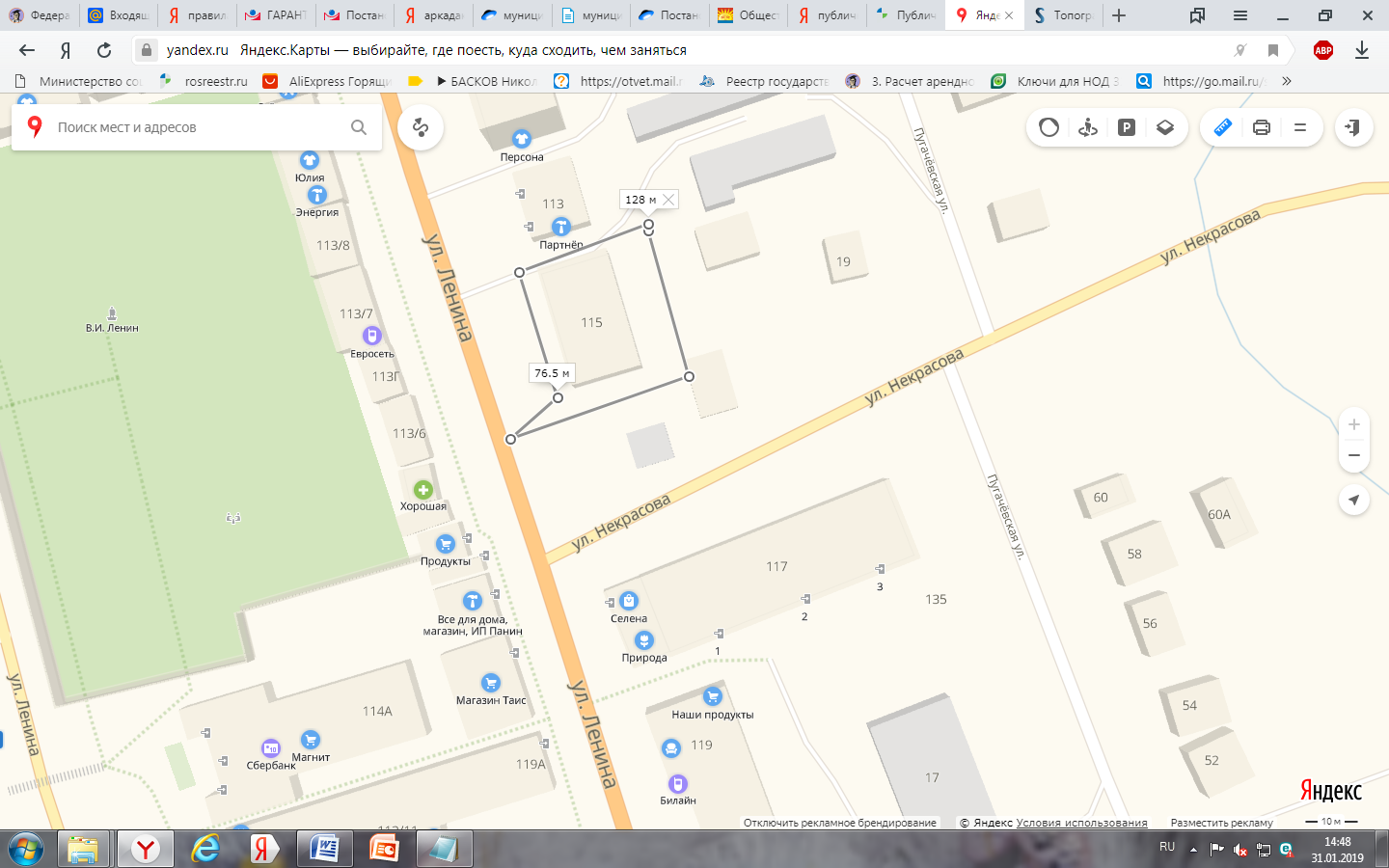 -  жилое строение
- магазины - иные постройкиЭкспликация:Условные обозначения:NНаименованиеКоличество,Площадь,ВидВид и переченьТехническоеТехническоеп/пединицкв. мпокрытияэлементовсостояниесостояние(оборудования)описание% износа1.Детская площадка------2.Спортивная площадка------3.Площадка для отдыха------4.Контейнерная площадка------5.Автостоянка------6.Иные сооружения------N п/пНаименованиеКоличество, единицПлощадь, кв. мВид покрытияВид и перечень
элементов Техническое состояниеТехническое состояние(оборудования)описание% износа1.Проезды135щебень-Удовлетворительное802.Тротуары--щебень-Удовлетворительное803.Пешеходные дорожки----Удовлетворительное804.Лестницы125дерево-Удовлетворительное805.Отмостки----Удовлетворительное806.Специальные дорожки (велодорожка и т. д.)------7.Элементы благоустройства территории по приспособлению для маломобильных групп населения: пандусы, съезды------8.Иные варианты сети------N п/пНаименованиеЕдиница измеренияНаличиеТехническое состояниеТехническое состояниеописание% износа1.Скамьишт2Удовлетворительное852.Урнышт-Удовлетворительное1003.Цветочницышт1Удовлетворительное744.Контейнерышт-Удовлетворительное-5.Декоративные скульптурышт---6.Элементы благоустройства территории, по приспособлению для маломобильных групп населения: опорные поручни, специальное оборудование на детских и спортивных площадкахшт--7.Иное оборудованиешт---N п/пНаименованиеЕдиница измеренияНаличиеТехническое состояниеТехническое состояниеописание% износа1.Светильники, ед.шт1Удовлетворительное802.Опоры, ед.шт1Удовлетворительное803.Кабели, ед.шт1Удовлетворительное-Паспорт (инвентарный) N______2________ _______________30.07.2018 г._(дата) 
Паспорт благоустройства дворовой территории многоквартирного дома

I. Общие сведения
1. Базарный Карабулак, ул. Ленина, д. 119Паспорт (инвентарный) N______2________ _______________30.07.2018 г._(дата) 
Паспорт благоустройства дворовой территории многоквартирного дома

I. Общие сведения
1. Базарный Карабулак, ул. Ленина, д. 119Паспорт (инвентарный) N______2________ _______________30.07.2018 г._(дата) 
Паспорт благоустройства дворовой территории многоквартирного дома

I. Общие сведения
1. Базарный Карабулак, ул. Ленина, д. 119Паспорт (инвентарный) N______2________ _______________30.07.2018 г._(дата) 
Паспорт благоустройства дворовой территории многоквартирного дома

I. Общие сведения
1. Базарный Карабулак, ул. Ленина, д. 119Паспорт (инвентарный) N______2________ _______________30.07.2018 г._(дата) 
Паспорт благоустройства дворовой территории многоквартирного дома

I. Общие сведения
1. Базарный Карабулак, ул. Ленина, д. 119Паспорт (инвентарный) N______2________ _______________30.07.2018 г._(дата) 
Паспорт благоустройства дворовой территории многоквартирного дома

I. Общие сведения
1. Базарный Карабулак, ул. Ленина, д. 119Паспорт (инвентарный) N______2________ _______________30.07.2018 г._(дата) 
Паспорт благоустройства дворовой территории многоквартирного дома

I. Общие сведения
1. Базарный Карабулак, ул. Ленина, д. 119Паспорт (инвентарный) N______2________ _______________30.07.2018 г._(дата) 
Паспорт благоустройства дворовой территории многоквартирного дома

I. Общие сведения
1. Базарный Карабулак, ул. Ленина, д. 119Паспорт (инвентарный) N______2________ _______________30.07.2018 г._(дата) 
Паспорт благоустройства дворовой территории многоквартирного дома

I. Общие сведения
1. Базарный Карабулак, ул. Ленина, д. 119Паспорт (инвентарный) N______2________ _______________30.07.2018 г._(дата) 
Паспорт благоустройства дворовой территории многоквартирного дома

I. Общие сведения
1. Базарный Карабулак, ул. Ленина, д. 119
2. Базарный Карабулак, Коммунальные Системы Карабулака, (884591) 2-11-75
2. Базарный Карабулак, Коммунальные Системы Карабулака, (884591) 2-11-75
2. Базарный Карабулак, Коммунальные Системы Карабулака, (884591) 2-11-75
2. Базарный Карабулак, Коммунальные Системы Карабулака, (884591) 2-11-75
2. Базарный Карабулак, Коммунальные Системы Карабулака, (884591) 2-11-75
2. Базарный Карабулак, Коммунальные Системы Карабулака, (884591) 2-11-75
2. Базарный Карабулак, Коммунальные Системы Карабулака, (884591) 2-11-75
2. Базарный Карабулак, Коммунальные Системы Карабулака, (884591) 2-11-75
2. Базарный Карабулак, Коммунальные Системы Карабулака, (884591) 2-11-75
2. Базарный Карабулак, Коммунальные Системы Карабулака, (884591) 2-11-75
3. Сведения о МКД и дворовой территории:
3. Сведения о МКД и дворовой территории:
3. Сведения о МКД и дворовой территории:
3. Сведения о МКД и дворовой территории:
3. Сведения о МКД и дворовой территории:
3. Сведения о МКД и дворовой территории:
3. Сведения о МКД и дворовой территории:
3. Сведения о МКД и дворовой территории:
3. Сведения о МКД и дворовой территории:
3. Сведения о МКД и дворовой территории:NЭтажностьКоли-КоличествоКоличествоОбщаяВ том числе:В том числе:В том числе:В том числе:п/пМКД, количествочество подъез- дов МКД, штпрожи- вающих МКД граждан, чел.и наименование юридических фирм, зарегистри- рованных в МКДплощадь дворовой территории, кв. мплощадь проездов, тротуаров, кв. мплощадь плоскостных
сооружений (площадок, парковок), кв. мплощадь плоскостных
сооружений (площадок, парковок), кв. мплощадь озелененных участков, кв. м12354-9030202525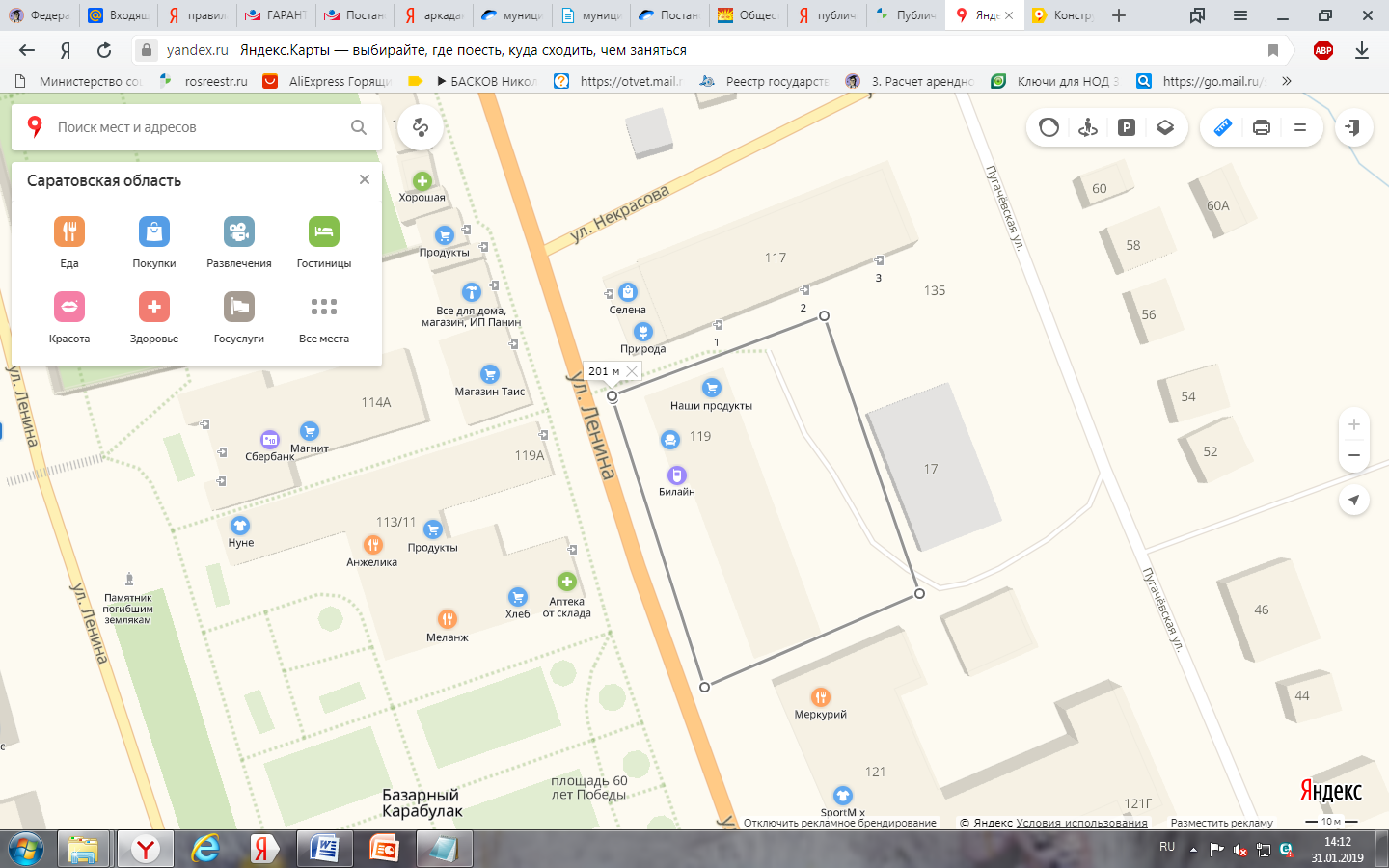 -  жилое строение
- котельная 17
               - магазины

Экспликация:Условные обозначения:NНаименованиеКоличество,Площадь,ВидВид и переченьТехническоеТехническоеп/пединицкв. мпокрытияэлементовсостояниесостояние(оборудования)описание% износа1.Детская площадка------2.Спортивная площадка------3.Площадка для отдыха------4.Контейнерная площадка------5.Автостоянка------6.Иные сооружения------N п/пНаименованиеКоличество, единицПлощадь, кв. мВид покрытияВид и перечень
элементов Техническое состояниеТехническое состояние(оборудования)описание% износа1.Проезды135щебень-Удовлетворительное802.Тротуары--щебень-Удовлетворительное803.Пешеходные дорожки----Удовлетворительное804.Лестницы125дерево-Удовлетворительное805.Отмостки----Удовлетворительное806.Специальные дорожки (велодорожка и т. д.)------7.Элементы благоустройства территории по приспособлению для маломобильных групп населения: пандусы, съезды------8.Иные варианты сети------N п/пНаименованиеЕдиница измеренияНаличиеТехническое состояниеТехническое состояниеописание% износа1.Скамьишт2Удовлетворительное852.Урнышт-Удовлетворительное1003.Цветочницышт-Удовлетворительное1004.Контейнерышт-Удовлетворительное-5.Декоративные скульптурышт---6.Элементы благоустройства территории, по приспособлению для маломобильных групп населения: опорные поручни, специальное оборудование на детских и спортивных площадкахшт--7.Иное оборудованиешт---N п/пНаименованиеЕдиница измеренияНаличиеТехническое состояниеТехническое состояниеописание% износа1.Светильники, ед.шт1Удовлетворительное802.Опоры, ед.шт1Удовлетворительное803.Кабели, ед.шт1Удовлетворительное-Паспорт (инвентарный) N______3_______ _______________30.07.2018 г._
(дата) 
Паспорт благоустройства дворовой территории многоквартирного дома

I. Общие сведения
1. Базарный Карабулак, ул. Ленина, д. 88Паспорт (инвентарный) N______3_______ _______________30.07.2018 г._
(дата) 
Паспорт благоустройства дворовой территории многоквартирного дома

I. Общие сведения
1. Базарный Карабулак, ул. Ленина, д. 88Паспорт (инвентарный) N______3_______ _______________30.07.2018 г._
(дата) 
Паспорт благоустройства дворовой территории многоквартирного дома

I. Общие сведения
1. Базарный Карабулак, ул. Ленина, д. 88Паспорт (инвентарный) N______3_______ _______________30.07.2018 г._
(дата) 
Паспорт благоустройства дворовой территории многоквартирного дома

I. Общие сведения
1. Базарный Карабулак, ул. Ленина, д. 88Паспорт (инвентарный) N______3_______ _______________30.07.2018 г._
(дата) 
Паспорт благоустройства дворовой территории многоквартирного дома

I. Общие сведения
1. Базарный Карабулак, ул. Ленина, д. 88Паспорт (инвентарный) N______3_______ _______________30.07.2018 г._
(дата) 
Паспорт благоустройства дворовой территории многоквартирного дома

I. Общие сведения
1. Базарный Карабулак, ул. Ленина, д. 88Паспорт (инвентарный) N______3_______ _______________30.07.2018 г._
(дата) 
Паспорт благоустройства дворовой территории многоквартирного дома

I. Общие сведения
1. Базарный Карабулак, ул. Ленина, д. 88Паспорт (инвентарный) N______3_______ _______________30.07.2018 г._
(дата) 
Паспорт благоустройства дворовой территории многоквартирного дома

I. Общие сведения
1. Базарный Карабулак, ул. Ленина, д. 88Паспорт (инвентарный) N______3_______ _______________30.07.2018 г._
(дата) 
Паспорт благоустройства дворовой территории многоквартирного дома

I. Общие сведения
1. Базарный Карабулак, ул. Ленина, д. 88Паспорт (инвентарный) N______3_______ _______________30.07.2018 г._
(дата) 
Паспорт благоустройства дворовой территории многоквартирного дома

I. Общие сведения
1. Базарный Карабулак, ул. Ленина, д. 88
2. Базарный Карабулак, Коммунальные Системы Карабулака, (884591) 2-11-75
2. Базарный Карабулак, Коммунальные Системы Карабулака, (884591) 2-11-75
2. Базарный Карабулак, Коммунальные Системы Карабулака, (884591) 2-11-75
2. Базарный Карабулак, Коммунальные Системы Карабулака, (884591) 2-11-75
2. Базарный Карабулак, Коммунальные Системы Карабулака, (884591) 2-11-75
2. Базарный Карабулак, Коммунальные Системы Карабулака, (884591) 2-11-75
2. Базарный Карабулак, Коммунальные Системы Карабулака, (884591) 2-11-75
2. Базарный Карабулак, Коммунальные Системы Карабулака, (884591) 2-11-75
2. Базарный Карабулак, Коммунальные Системы Карабулака, (884591) 2-11-75
2. Базарный Карабулак, Коммунальные Системы Карабулака, (884591) 2-11-75
3. Сведения о МКД и дворовой территории:
3. Сведения о МКД и дворовой территории:
3. Сведения о МКД и дворовой территории:
3. Сведения о МКД и дворовой территории:
3. Сведения о МКД и дворовой территории:
3. Сведения о МКД и дворовой территории:
3. Сведения о МКД и дворовой территории:
3. Сведения о МКД и дворовой территории:
3. Сведения о МКД и дворовой территории:
3. Сведения о МКД и дворовой территории:NЭтажностьКоли-КоличествоКоличествоОбщаяВ том числе:В том числе:В том числе:В том числе:п/пМКД, количествочество подъез- дов МКД, штпрожи- вающих МКД граждан, чел.и наименование юридических фирм, зарегистри- рованных в МКДплощадь дворовой территории, кв. мплощадь проездов, тротуаров, кв. мплощадь плоскостных
сооружений (площадок, парковок), кв. мплощадь плоскостных
сооружений (площадок, парковок), кв. мплощадь озелененных участков, кв. м158180-30060502525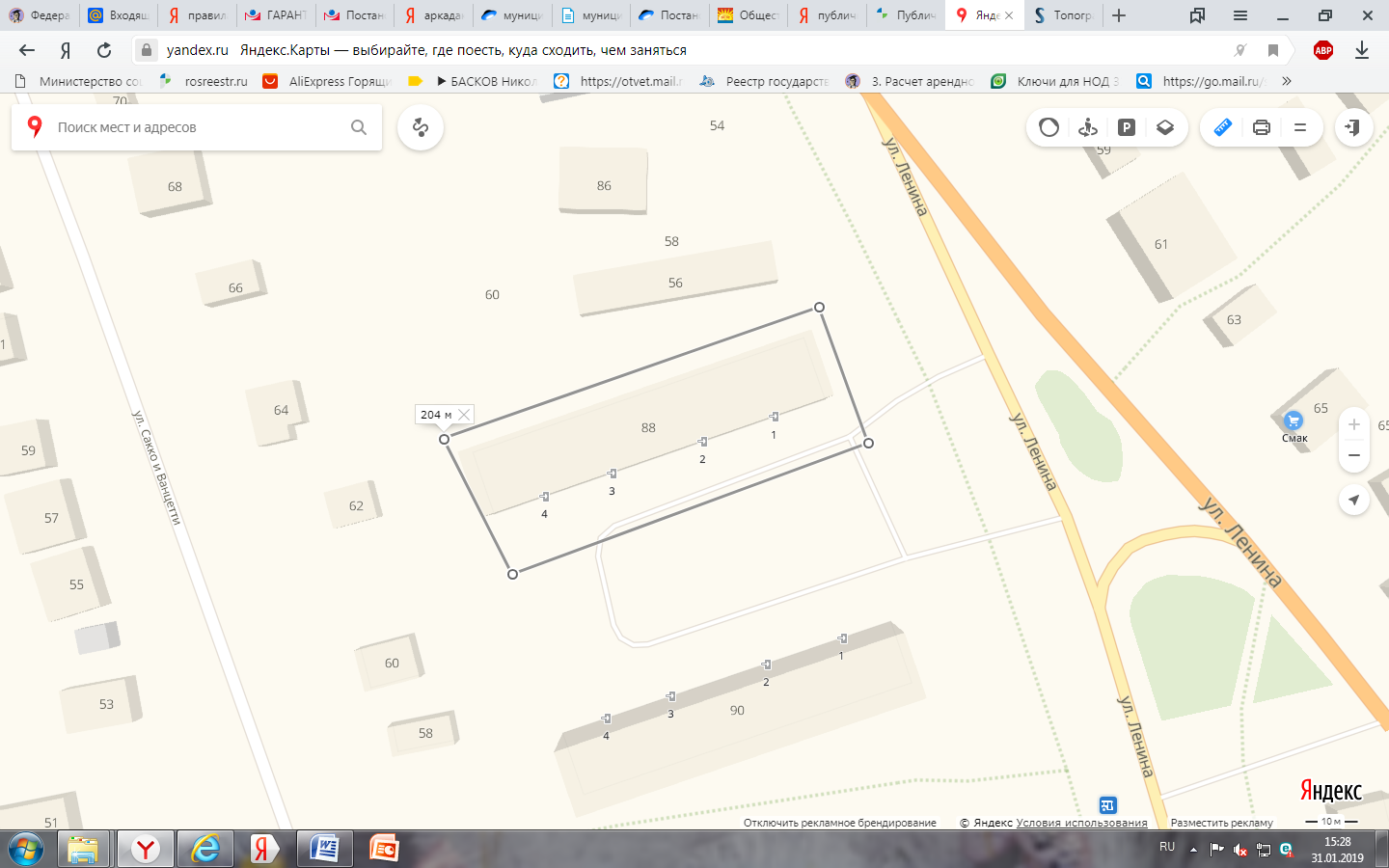 

- жилое строение
- проезжая часть- вход в подъездЭкспликация:Условные обозначения:NНаименованиеКоличество,Площадь,ВидВид и переченьТехническоеТехническоеп/пединицкв. мпокрытияэлементовсостояниесостояние(оборудования)описание% износа1.Детская площадка135песокгорка, качели, турникУдовлетворительное502.Спортивная площадка------3.Площадка для отдыха------4.Контейнерная площадка------5.Автостоянка------6.Иные сооружения------N п/пНаименованиеКоличество, единицПлощадь, кв. мВид покрытияВид и перечень
элементов Техническое состояниеТехническое состояние(оборудования)описание% износа1.Проезды160щебень-Удовлетворительное802.Тротуары-30асфальт-Удовлетворительное503.Пешеходные дорожки----Удовлетворительное804.Лестницы----Удовлетворительное805.Отмостки4160бетон-Удовлетворительное806.Специальные дорожки (велодорожка и т. д.)------7.Элементы благоустройства территории по приспособлению для маломобильных групп населения: пандусы, съезды------8.Иные варианты сети------N п/пНаименованиеЕдиница измеренияНаличиеТехническое состояниеТехническое состояниеописание% износа1.Скамьишт16Удовлетворительное502.Урнышт-Удовлетворительное-3.Цветочницышт4Удовлетворительное304.Контейнерышт-Удовлетворительное-5.Декоративные скульптурышт---6.Элементы благоустройства территории, по приспособлению для маломобильных групп населения: опорные поручни, специальное оборудование на детских и спортивных площадкахшт--7.Иное оборудованиешт---N п/пНаименованиеЕдиница измеренияНаличиеТехническое состояниеТехническое состояниеописание% износа1.Светильники, ед.шт4Удовлетворительное802.Опоры, ед.шт4Удовлетворительное803.Кабели, ед.шт4Удовлетворительное-Паспорт (инвентарный) N______4_______ _______________30.07.2018 г._
(дата) 
Паспорт благоустройства дворовой территории многоквартирного дома

I. Общие сведения
1. Базарный Карабулак, ул. Коммунистическая, д. 30Паспорт (инвентарный) N______4_______ _______________30.07.2018 г._
(дата) 
Паспорт благоустройства дворовой территории многоквартирного дома

I. Общие сведения
1. Базарный Карабулак, ул. Коммунистическая, д. 30Паспорт (инвентарный) N______4_______ _______________30.07.2018 г._
(дата) 
Паспорт благоустройства дворовой территории многоквартирного дома

I. Общие сведения
1. Базарный Карабулак, ул. Коммунистическая, д. 30Паспорт (инвентарный) N______4_______ _______________30.07.2018 г._
(дата) 
Паспорт благоустройства дворовой территории многоквартирного дома

I. Общие сведения
1. Базарный Карабулак, ул. Коммунистическая, д. 30Паспорт (инвентарный) N______4_______ _______________30.07.2018 г._
(дата) 
Паспорт благоустройства дворовой территории многоквартирного дома

I. Общие сведения
1. Базарный Карабулак, ул. Коммунистическая, д. 30Паспорт (инвентарный) N______4_______ _______________30.07.2018 г._
(дата) 
Паспорт благоустройства дворовой территории многоквартирного дома

I. Общие сведения
1. Базарный Карабулак, ул. Коммунистическая, д. 30Паспорт (инвентарный) N______4_______ _______________30.07.2018 г._
(дата) 
Паспорт благоустройства дворовой территории многоквартирного дома

I. Общие сведения
1. Базарный Карабулак, ул. Коммунистическая, д. 30Паспорт (инвентарный) N______4_______ _______________30.07.2018 г._
(дата) 
Паспорт благоустройства дворовой территории многоквартирного дома

I. Общие сведения
1. Базарный Карабулак, ул. Коммунистическая, д. 30Паспорт (инвентарный) N______4_______ _______________30.07.2018 г._
(дата) 
Паспорт благоустройства дворовой территории многоквартирного дома

I. Общие сведения
1. Базарный Карабулак, ул. Коммунистическая, д. 30Паспорт (инвентарный) N______4_______ _______________30.07.2018 г._
(дата) 
Паспорт благоустройства дворовой территории многоквартирного дома

I. Общие сведения
1. Базарный Карабулак, ул. Коммунистическая, д. 30
2. Базарный Карабулак, Коммунальные Системы Карабулака, (884591) 2-11-75
2. Базарный Карабулак, Коммунальные Системы Карабулака, (884591) 2-11-75
2. Базарный Карабулак, Коммунальные Системы Карабулака, (884591) 2-11-75
2. Базарный Карабулак, Коммунальные Системы Карабулака, (884591) 2-11-75
2. Базарный Карабулак, Коммунальные Системы Карабулака, (884591) 2-11-75
2. Базарный Карабулак, Коммунальные Системы Карабулака, (884591) 2-11-75
2. Базарный Карабулак, Коммунальные Системы Карабулака, (884591) 2-11-75
2. Базарный Карабулак, Коммунальные Системы Карабулака, (884591) 2-11-75
2. Базарный Карабулак, Коммунальные Системы Карабулака, (884591) 2-11-75
2. Базарный Карабулак, Коммунальные Системы Карабулака, (884591) 2-11-75
3. Сведения о МКД и дворовой территории:
3. Сведения о МКД и дворовой территории:
3. Сведения о МКД и дворовой территории:
3. Сведения о МКД и дворовой территории:
3. Сведения о МКД и дворовой территории:
3. Сведения о МКД и дворовой территории:
3. Сведения о МКД и дворовой территории:
3. Сведения о МКД и дворовой территории:
3. Сведения о МКД и дворовой территории:
3. Сведения о МКД и дворовой территории:NЭтажностьКоли-КоличествоКоличествоОбщаяВ том числе:В том числе:В том числе:В том числе:п/пМКД, количествочество подъез- дов МКД, штпрожи- вающих МКД граждан, чел.и наименование юридических фирм, зарегистри- рованных в МКДплощадь дворовой территории, кв. мплощадь проездов, тротуаров, кв. мплощадь плоскостных
сооружений (площадок, парковок), кв. мплощадь плоскостных
сооружений (площадок, парковок), кв. мплощадь озелененных участков, кв. м12236-5030202525Экспликация:Условные обозначения:NНаименованиеКоличество,Площадь,ВидВид и переченьТехническоеТехническоеп/пединицкв. мпокрытияэлементовсостояниесостояние(оборудования)описание% износа1.Детская площадка-------2.Спортивная площадка------3.Площадка для отдыха------4.Контейнерная площадка------5.Автостоянка------6.Иные сооружения------N п/пНаименованиеКоличество, единицПлощадь, кв. мВид покрытияВид и перечень
элементов Техническое состояниеТехническое состояние(оборудования)описание% износа1.Проезды145щебень-Удовлетворительное802.Тротуары----Удовлетворительное803.Пешеходные дорожки----Удовлетворительное804.Лестницы----Удовлетворительное805.Отмостки----Удовлетворительное806.Специальные дорожки (велодорожка и т. д.)------7.Элементы благоустройства территории по приспособлению для маломобильных групп населения: пандусы, съезды------8.Иные варианты сети------N п/пНаименованиеЕдиница измеренияНаличиеТехническое состояниеТехническое состояниеописание% износа1.Скамьишт-Удовлетворительное-2.Урнышт-Удовлетворительное-3.Цветочницышт2Удовлетворительное504.Контейнерышт-Удовлетворительное-5.Декоративные скульптурышт---6.Элементы благоустройства территории, по приспособлению для маломобильных групп населения: опорные поручни, специальное оборудование на детских и спортивных площадкахшт--7.Иное оборудованиешт---N п/пНаименованиеЕдиница измеренияНаличиеТехническое состояниеТехническое состояниеописание% износа1.Светильники, ед.шт1Удовлетворительное802.Опоры, ед.шт1Удовлетворительное803.Кабели, ед.шт1Удовлетворительное-Паспорт (инвентарный) N______5________ _______________30.07.2018 г._
(дата) 
Паспорт благоустройства дворовой территории многоквартирного дома

I. Общие сведения
1. Базарный Карабулак, ул. Коммунистическая, д. 32Паспорт (инвентарный) N______5________ _______________30.07.2018 г._
(дата) 
Паспорт благоустройства дворовой территории многоквартирного дома

I. Общие сведения
1. Базарный Карабулак, ул. Коммунистическая, д. 32Паспорт (инвентарный) N______5________ _______________30.07.2018 г._
(дата) 
Паспорт благоустройства дворовой территории многоквартирного дома

I. Общие сведения
1. Базарный Карабулак, ул. Коммунистическая, д. 32Паспорт (инвентарный) N______5________ _______________30.07.2018 г._
(дата) 
Паспорт благоустройства дворовой территории многоквартирного дома

I. Общие сведения
1. Базарный Карабулак, ул. Коммунистическая, д. 32Паспорт (инвентарный) N______5________ _______________30.07.2018 г._
(дата) 
Паспорт благоустройства дворовой территории многоквартирного дома

I. Общие сведения
1. Базарный Карабулак, ул. Коммунистическая, д. 32Паспорт (инвентарный) N______5________ _______________30.07.2018 г._
(дата) 
Паспорт благоустройства дворовой территории многоквартирного дома

I. Общие сведения
1. Базарный Карабулак, ул. Коммунистическая, д. 32Паспорт (инвентарный) N______5________ _______________30.07.2018 г._
(дата) 
Паспорт благоустройства дворовой территории многоквартирного дома

I. Общие сведения
1. Базарный Карабулак, ул. Коммунистическая, д. 32Паспорт (инвентарный) N______5________ _______________30.07.2018 г._
(дата) 
Паспорт благоустройства дворовой территории многоквартирного дома

I. Общие сведения
1. Базарный Карабулак, ул. Коммунистическая, д. 32Паспорт (инвентарный) N______5________ _______________30.07.2018 г._
(дата) 
Паспорт благоустройства дворовой территории многоквартирного дома

I. Общие сведения
1. Базарный Карабулак, ул. Коммунистическая, д. 32Паспорт (инвентарный) N______5________ _______________30.07.2018 г._
(дата) 
Паспорт благоустройства дворовой территории многоквартирного дома

I. Общие сведения
1. Базарный Карабулак, ул. Коммунистическая, д. 32
2. Базарный Карабулак, Коммунальные Системы Карабулака, (884591) 2-11-75
2. Базарный Карабулак, Коммунальные Системы Карабулака, (884591) 2-11-75
2. Базарный Карабулак, Коммунальные Системы Карабулака, (884591) 2-11-75
2. Базарный Карабулак, Коммунальные Системы Карабулака, (884591) 2-11-75
2. Базарный Карабулак, Коммунальные Системы Карабулака, (884591) 2-11-75
2. Базарный Карабулак, Коммунальные Системы Карабулака, (884591) 2-11-75
2. Базарный Карабулак, Коммунальные Системы Карабулака, (884591) 2-11-75
2. Базарный Карабулак, Коммунальные Системы Карабулака, (884591) 2-11-75
2. Базарный Карабулак, Коммунальные Системы Карабулака, (884591) 2-11-75
2. Базарный Карабулак, Коммунальные Системы Карабулака, (884591) 2-11-75
3. Сведения о МКД и дворовой территории:
3. Сведения о МКД и дворовой территории:
3. Сведения о МКД и дворовой территории:
3. Сведения о МКД и дворовой территории:
3. Сведения о МКД и дворовой территории:
3. Сведения о МКД и дворовой территории:
3. Сведения о МКД и дворовой территории:
3. Сведения о МКД и дворовой территории:
3. Сведения о МКД и дворовой территории:
3. Сведения о МКД и дворовой территории:NЭтажностьКоли-КоличествоКоличествоОбщаяВ том числе:В том числе:В том числе:В том числе:п/пМКД, количествочество подъез- дов МКД, штпрожи- вающих МКД граждан, чел.и наименование юридических фирм, зарегистри- рованных в МКДплощадь дворовой территории, кв. мплощадь проездов, тротуаров, кв. мплощадь плоскостных
сооружений (площадок, парковок), кв. мплощадь плоскостных
сооружений (площадок, парковок), кв. мплощадь озелененных участков, кв. м12355-12030202525Экспликация:Условные обозначения:NНаименованиеКоличество,Площадь,ВидВид и переченьТехническоеТехническоеп/пединицкв. мпокрытияэлементовсостояниесостояние(оборудования)описание% износа1.Детская площадка125песоккачели, горка, песочницаУдовлетворительное252.Спортивная площадка------3.Площадка для отдыха------4.Контейнерная площадка------5.Автостоянка------6.Иные сооружения------N п/пНаименованиеКоличество, единицПлощадь, кв. мВид покрытияВид и перечень
элементов Техническое состояниеТехническое состояние(оборудования)описание% износа1.Проезды135щебень-Удовлетворительное802.Тротуары--щебень-Удовлетворительное803.Пешеходные дорожки----Удовлетворительное804.Лестницы125дерево-Удовлетворительное805.Отмостки----Удовлетворительное806.Специальные дорожки (велодорожка и т. д.)------7.Элементы благоустройства территории по приспособлению для маломобильных групп населения: пандусы, съезды------8.Иные варианты сети------N п/пНаименованиеЕдиница измеренияНаличиеТехническое состояниеТехническое состояниеописание% износа1.Скамьишт4Удовлетворительное552.Урнышт-Удовлетворительное-3.Цветочницышт4Удовлетворительное        -4.Контейнерышт-Удовлетворительное-5.Декоративные скульптурышт---6.Элементы благоустройства территории, по приспособлению для маломобильных групп населения: опорные поручни, специальное оборудование на детских и спортивных площадкахшт--7.Иное оборудованиешт---N п/пНаименованиеЕдиница измеренияНаличиеТехническое состояниеТехническое состояниеописание% износа1.Светильники, ед.шт2Удовлетворительное402.Опоры, ед.шт2Удовлетворительное403.Кабели, ед.шт1Удовлетворительное-Паспорт (инвентарный) N______7________ _______________30.07.2018 г._
(дата) 
Паспорт благоустройства дворовой территории многоквартирного дома

I. Общие сведения
1. Базарный Карабулак, ул. Чапаева, д. 5Паспорт (инвентарный) N______7________ _______________30.07.2018 г._
(дата) 
Паспорт благоустройства дворовой территории многоквартирного дома

I. Общие сведения
1. Базарный Карабулак, ул. Чапаева, д. 5Паспорт (инвентарный) N______7________ _______________30.07.2018 г._
(дата) 
Паспорт благоустройства дворовой территории многоквартирного дома

I. Общие сведения
1. Базарный Карабулак, ул. Чапаева, д. 5Паспорт (инвентарный) N______7________ _______________30.07.2018 г._
(дата) 
Паспорт благоустройства дворовой территории многоквартирного дома

I. Общие сведения
1. Базарный Карабулак, ул. Чапаева, д. 5Паспорт (инвентарный) N______7________ _______________30.07.2018 г._
(дата) 
Паспорт благоустройства дворовой территории многоквартирного дома

I. Общие сведения
1. Базарный Карабулак, ул. Чапаева, д. 5Паспорт (инвентарный) N______7________ _______________30.07.2018 г._
(дата) 
Паспорт благоустройства дворовой территории многоквартирного дома

I. Общие сведения
1. Базарный Карабулак, ул. Чапаева, д. 5Паспорт (инвентарный) N______7________ _______________30.07.2018 г._
(дата) 
Паспорт благоустройства дворовой территории многоквартирного дома

I. Общие сведения
1. Базарный Карабулак, ул. Чапаева, д. 5Паспорт (инвентарный) N______7________ _______________30.07.2018 г._
(дата) 
Паспорт благоустройства дворовой территории многоквартирного дома

I. Общие сведения
1. Базарный Карабулак, ул. Чапаева, д. 5Паспорт (инвентарный) N______7________ _______________30.07.2018 г._
(дата) 
Паспорт благоустройства дворовой территории многоквартирного дома

I. Общие сведения
1. Базарный Карабулак, ул. Чапаева, д. 5Паспорт (инвентарный) N______7________ _______________30.07.2018 г._
(дата) 
Паспорт благоустройства дворовой территории многоквартирного дома

I. Общие сведения
1. Базарный Карабулак, ул. Чапаева, д. 5
2. Базарный Карабулак, Коммунальные Системы Карабулака, (884591) 2-11-75
2. Базарный Карабулак, Коммунальные Системы Карабулака, (884591) 2-11-75
2. Базарный Карабулак, Коммунальные Системы Карабулака, (884591) 2-11-75
2. Базарный Карабулак, Коммунальные Системы Карабулака, (884591) 2-11-75
2. Базарный Карабулак, Коммунальные Системы Карабулака, (884591) 2-11-75
2. Базарный Карабулак, Коммунальные Системы Карабулака, (884591) 2-11-75
2. Базарный Карабулак, Коммунальные Системы Карабулака, (884591) 2-11-75
2. Базарный Карабулак, Коммунальные Системы Карабулака, (884591) 2-11-75
2. Базарный Карабулак, Коммунальные Системы Карабулака, (884591) 2-11-75
2. Базарный Карабулак, Коммунальные Системы Карабулака, (884591) 2-11-75
3. Сведения о МКД и дворовой территории:
3. Сведения о МКД и дворовой территории:
3. Сведения о МКД и дворовой территории:
3. Сведения о МКД и дворовой территории:
3. Сведения о МКД и дворовой территории:
3. Сведения о МКД и дворовой территории:
3. Сведения о МКД и дворовой территории:
3. Сведения о МКД и дворовой территории:
3. Сведения о МКД и дворовой территории:
3. Сведения о МКД и дворовой территории:NЭтажностьКоли-КоличествоКоличествоОбщаяВ том числе:В том числе:В том числе:В том числе:п/пМКД, количествочество подъез- дов МКД, штпрожи- вающих МКД граждан, чел.и наименование юридических фирм, зарегистри- рованных в МКДплощадь дворовой территории, кв. мплощадь проездов, тротуаров, кв. мплощадь плоскостных
сооружений (площадок, парковок), кв. мплощадь плоскостных
сооружений (площадок, парковок), кв. мплощадь озелененных участков, кв. м12115-20030202525Экспликация:Условные обозначения:NНаименованиеКоличество,Площадь,ВидВид и переченьТехническоеТехническоеп/пединицкв. мпокрытияэлементовсостояниесостояние(оборудования)описание% износа1.Детская площадка------2.Спортивная площадка------3.Площадка для отдыха------4.Контейнерная площадка------5.Автостоянка------6.Иные сооружения------N п/пНаименованиеКоличество, единицПлощадь, кв. мВид покрытияВид и перечень
элементов Техническое состояниеТехническое состояние(оборудования)описание% износа1.Проезды135щебень-Удовлетворительное802.Тротуары--щебень-Удовлетворительное803.Пешеходные дорожки----Удовлетворительное804.Лестницы----Удовлетворительное805.Отмостки----Удовлетворительное806.Специальные дорожки (велодорожка и т. д.)------7.Элементы благоустройства территории по приспособлению для маломобильных групп населения: пандусы, съезды------8.Иные варианты сети------N п/пНаименованиеЕдиница измеренияНаличиеТехническое состояниеТехническое состояниеописание% износа1.Скамьишт-Удовлетворительное-2.Урнышт-Удовлетворительное-3.Цветочницышт-Удовлетворительное        -4.Контейнерышт-Удовлетворительное-5.Декоративные скульптурышт---6.Элементы благоустройства территории, по приспособлению для маломобильных групп населения: опорные поручни, специальное оборудование на детских и спортивных площадкахшт--7.Иное оборудованиешт---N п/пНаименованиеЕдиница измеренияНаличиеТехническое состояниеТехническое состояниеописание% износа1.Светильники, ед.шт2Удовлетворительное402.Опоры, ед.шт2Удовлетворительное403.Кабели, ед.шт1Удовлетворительное-Паспорт (инвентарный) N______8_______ _______________30.07.2018 г._
(дата) 
Паспорт благоустройства дворовой территории многоквартирного дома

I. Общие сведения
1. Базарны Карабулак, Чапаева, д. 7Паспорт (инвентарный) N______8_______ _______________30.07.2018 г._
(дата) 
Паспорт благоустройства дворовой территории многоквартирного дома

I. Общие сведения
1. Базарны Карабулак, Чапаева, д. 7Паспорт (инвентарный) N______8_______ _______________30.07.2018 г._
(дата) 
Паспорт благоустройства дворовой территории многоквартирного дома

I. Общие сведения
1. Базарны Карабулак, Чапаева, д. 7Паспорт (инвентарный) N______8_______ _______________30.07.2018 г._
(дата) 
Паспорт благоустройства дворовой территории многоквартирного дома

I. Общие сведения
1. Базарны Карабулак, Чапаева, д. 7Паспорт (инвентарный) N______8_______ _______________30.07.2018 г._
(дата) 
Паспорт благоустройства дворовой территории многоквартирного дома

I. Общие сведения
1. Базарны Карабулак, Чапаева, д. 7Паспорт (инвентарный) N______8_______ _______________30.07.2018 г._
(дата) 
Паспорт благоустройства дворовой территории многоквартирного дома

I. Общие сведения
1. Базарны Карабулак, Чапаева, д. 7Паспорт (инвентарный) N______8_______ _______________30.07.2018 г._
(дата) 
Паспорт благоустройства дворовой территории многоквартирного дома

I. Общие сведения
1. Базарны Карабулак, Чапаева, д. 7Паспорт (инвентарный) N______8_______ _______________30.07.2018 г._
(дата) 
Паспорт благоустройства дворовой территории многоквартирного дома

I. Общие сведения
1. Базарны Карабулак, Чапаева, д. 7Паспорт (инвентарный) N______8_______ _______________30.07.2018 г._
(дата) 
Паспорт благоустройства дворовой территории многоквартирного дома

I. Общие сведения
1. Базарны Карабулак, Чапаева, д. 7Паспорт (инвентарный) N______8_______ _______________30.07.2018 г._
(дата) 
Паспорт благоустройства дворовой территории многоквартирного дома

I. Общие сведения
1. Базарны Карабулак, Чапаева, д. 7
2. Базарный Карабулак, Коммунальные Системы Карабулака, (884591) 2-11-75
2. Базарный Карабулак, Коммунальные Системы Карабулака, (884591) 2-11-75
2. Базарный Карабулак, Коммунальные Системы Карабулака, (884591) 2-11-75
2. Базарный Карабулак, Коммунальные Системы Карабулака, (884591) 2-11-75
2. Базарный Карабулак, Коммунальные Системы Карабулака, (884591) 2-11-75
2. Базарный Карабулак, Коммунальные Системы Карабулака, (884591) 2-11-75
2. Базарный Карабулак, Коммунальные Системы Карабулака, (884591) 2-11-75
2. Базарный Карабулак, Коммунальные Системы Карабулака, (884591) 2-11-75
2. Базарный Карабулак, Коммунальные Системы Карабулака, (884591) 2-11-75
2. Базарный Карабулак, Коммунальные Системы Карабулака, (884591) 2-11-75
3. Сведения о МКД и дворовой территории:
3. Сведения о МКД и дворовой территории:
3. Сведения о МКД и дворовой территории:
3. Сведения о МКД и дворовой территории:
3. Сведения о МКД и дворовой территории:
3. Сведения о МКД и дворовой территории:
3. Сведения о МКД и дворовой территории:
3. Сведения о МКД и дворовой территории:
3. Сведения о МКД и дворовой территории:
3. Сведения о МКД и дворовой территории:NЭтажностьКоли-КоличествоКоличествоОбщаяВ том числе:В том числе:В том числе:В том числе:п/пМКД, количествочество подъез- дов МКД, штпрожи- вающих МКД граждан, чел.и наименование юридических фирм, зарегистри- рованных в МКДплощадь дворовой территории, кв. мплощадь проездов, тротуаров, кв. мплощадь плоскостных
сооружений (площадок, парковок), кв. мплощадь плоскостных
сооружений (площадок, парковок), кв. мплощадь озелененных участков, кв. м12355-22030202525Экспликация:Условные обозначения:NНаименованиеКоличество,Площадь,ВидВид и переченьТехническоеТехническоеп/пединицкв. мпокрытияэлементовсостояниесостояние(оборудования)описание% износа1.Детская площадка125песоккачели, горка, песочницаУдовлетворительное252.Спортивная площадка------3.Площадка для отдыха------4.Контейнерная площадка------5.Автостоянка------6.Иные сооружения------N п/пНаименованиеКоличество, единицПлощадь, кв. мВид покрытияВид и перечень
элементов Техническое состояниеТехническое состояние(оборудования)описание% износа1.Проезды135щебень-Удовлетворительное802.Тротуары--щебень-Удовлетворительное803.Пешеходные дорожки----Удовлетворительное804.Лестницы125дерево-Удовлетворительное805.Отмостки----Удовлетворительное806.Специальные дорожки (велодорожка и т. д.)------7.Элементы благоустройства территории по приспособлению для маломобильных групп населения: пандусы, съезды------8.Иные варианты сети------N п/пНаименованиеЕдиница измеренияНаличиеТехническое состояниеТехническое состояниеописание% износа1.Скамьишт-Удовлетворительное-2.Урнышт-Удовлетворительное-3.Цветочницышт4Удовлетворительное        -4.Контейнерышт-Удовлетворительное-5.Декоративные скульптурышт---6.Элементы благоустройства территории, по приспособлению для маломобильных групп населения: опорные поручни, специальное оборудование на детских и спортивных площадкахшт--7.Иное оборудованиешт---N п/пНаименованиеЕдиница измеренияНаличиеТехническое состояниеТехническое состояниеописание% износа1.Светильники, ед.шт2Удовлетворительное402.Опоры, ед.шт2Удовлетворительное403.Кабели, ед.шт1Удовлетворительное-Паспорт (инвентарный) N______9________ _______________30.07.2018 г._
(дата) 
Паспорт благоустройства дворовой территории многоквартирного дома

I. Общие сведения
1. Базарный Карабулак, ул. Чапаева, д. 9Паспорт (инвентарный) N______9________ _______________30.07.2018 г._
(дата) 
Паспорт благоустройства дворовой территории многоквартирного дома

I. Общие сведения
1. Базарный Карабулак, ул. Чапаева, д. 9Паспорт (инвентарный) N______9________ _______________30.07.2018 г._
(дата) 
Паспорт благоустройства дворовой территории многоквартирного дома

I. Общие сведения
1. Базарный Карабулак, ул. Чапаева, д. 9Паспорт (инвентарный) N______9________ _______________30.07.2018 г._
(дата) 
Паспорт благоустройства дворовой территории многоквартирного дома

I. Общие сведения
1. Базарный Карабулак, ул. Чапаева, д. 9Паспорт (инвентарный) N______9________ _______________30.07.2018 г._
(дата) 
Паспорт благоустройства дворовой территории многоквартирного дома

I. Общие сведения
1. Базарный Карабулак, ул. Чапаева, д. 9Паспорт (инвентарный) N______9________ _______________30.07.2018 г._
(дата) 
Паспорт благоустройства дворовой территории многоквартирного дома

I. Общие сведения
1. Базарный Карабулак, ул. Чапаева, д. 9Паспорт (инвентарный) N______9________ _______________30.07.2018 г._
(дата) 
Паспорт благоустройства дворовой территории многоквартирного дома

I. Общие сведения
1. Базарный Карабулак, ул. Чапаева, д. 9Паспорт (инвентарный) N______9________ _______________30.07.2018 г._
(дата) 
Паспорт благоустройства дворовой территории многоквартирного дома

I. Общие сведения
1. Базарный Карабулак, ул. Чапаева, д. 9Паспорт (инвентарный) N______9________ _______________30.07.2018 г._
(дата) 
Паспорт благоустройства дворовой территории многоквартирного дома

I. Общие сведения
1. Базарный Карабулак, ул. Чапаева, д. 9Паспорт (инвентарный) N______9________ _______________30.07.2018 г._
(дата) 
Паспорт благоустройства дворовой территории многоквартирного дома

I. Общие сведения
1. Базарный Карабулак, ул. Чапаева, д. 9
2. Базарный Карабулак, Коммунальные Системы Карабулака, (884591) 2-11-75
2. Базарный Карабулак, Коммунальные Системы Карабулака, (884591) 2-11-75
2. Базарный Карабулак, Коммунальные Системы Карабулака, (884591) 2-11-75
2. Базарный Карабулак, Коммунальные Системы Карабулака, (884591) 2-11-75
2. Базарный Карабулак, Коммунальные Системы Карабулака, (884591) 2-11-75
2. Базарный Карабулак, Коммунальные Системы Карабулака, (884591) 2-11-75
2. Базарный Карабулак, Коммунальные Системы Карабулака, (884591) 2-11-75
2. Базарный Карабулак, Коммунальные Системы Карабулака, (884591) 2-11-75
2. Базарный Карабулак, Коммунальные Системы Карабулака, (884591) 2-11-75
2. Базарный Карабулак, Коммунальные Системы Карабулака, (884591) 2-11-75
3. Сведения о МКД и дворовой территории:
3. Сведения о МКД и дворовой территории:
3. Сведения о МКД и дворовой территории:
3. Сведения о МКД и дворовой территории:
3. Сведения о МКД и дворовой территории:
3. Сведения о МКД и дворовой территории:
3. Сведения о МКД и дворовой территории:
3. Сведения о МКД и дворовой территории:
3. Сведения о МКД и дворовой территории:
3. Сведения о МКД и дворовой территории:NЭтажностьКоли-КоличествоКоличествоОбщаяВ том числе:В том числе:В том числе:В том числе:п/пМКД, количествочество подъез- дов МКД, штпрожи- вающих МКД граждан, чел.и наименование юридических фирм, зарегистри- рованных в МКДплощадь дворовой территории, кв. мплощадь проездов, тротуаров, кв. мплощадь плоскостных
сооружений (площадок, парковок), кв. мплощадь плоскостных
сооружений (площадок, парковок), кв. мплощадь озелененных участков, кв. м12355-12030202525Экспликация:Условные обозначения:NНаименованиеКоличество,Площадь,ВидВид и переченьТехническоеТехническоеп/пединицкв. мпокрытияэлементовсостояниесостояние(оборудования)описание% износа1.Детская площадка----2.Спортивная площадка------3.Площадка для отдыха------4.Контейнерная площадка------5.Автостоянка------6.Иные сооружения------N п/пНаименованиеКоличество, единицПлощадь, кв. мВид покрытияВид и перечень
элементов Техническое состояниеТехническое состояние(оборудования)описание% износа1.Проезды135щебень-Удовлетворительное802.Тротуары150щебень-Удовлетворительное803.Пешеходные дорожки----Удовлетворительное804.Лестницы----Удовлетворительное805.Отмостки----Удовлетворительное806.Специальные дорожки (велодорожка и т. д.)------7.Элементы благоустройства территории по приспособлению для маломобильных групп населения: пандусы, съезды------8.Иные варианты сети------N п/пНаименованиеЕдиница измеренияНаличиеТехническое состояниеТехническое состояниеописание% износа1.Скамьишт4Удовлетворительное552.Урнышт-Удовлетворительное-3.Цветочницышт3Удовлетворительное        254.Контейнерышт-Удовлетворительное-5.Декоративные скульптурышт---6.Элементы благоустройства территории, по приспособлению для маломобильных групп населения: опорные поручни, специальное оборудование на детских и спортивных площадкахшт--7.Иное оборудованиешт---N п/пНаименованиеЕдиница измеренияНаличиеТехническое состояниеТехническое состояниеописание% износа1.Светильники, ед.шт2Удовлетворительное402.Опоры, ед.шт2Удовлетворительное403.Кабели, ед.шт1Удовлетворительное-Паспорт (инвентарный) N______10______ _______________30.07.2018 г._
(дата) 
Паспорт благоустройства дворовой территории многоквартирного дома

I. Общие сведения
1. Базарный Карабулак, ул. Некрасова, д. 41Паспорт (инвентарный) N______10______ _______________30.07.2018 г._
(дата) 
Паспорт благоустройства дворовой территории многоквартирного дома

I. Общие сведения
1. Базарный Карабулак, ул. Некрасова, д. 41Паспорт (инвентарный) N______10______ _______________30.07.2018 г._
(дата) 
Паспорт благоустройства дворовой территории многоквартирного дома

I. Общие сведения
1. Базарный Карабулак, ул. Некрасова, д. 41Паспорт (инвентарный) N______10______ _______________30.07.2018 г._
(дата) 
Паспорт благоустройства дворовой территории многоквартирного дома

I. Общие сведения
1. Базарный Карабулак, ул. Некрасова, д. 41Паспорт (инвентарный) N______10______ _______________30.07.2018 г._
(дата) 
Паспорт благоустройства дворовой территории многоквартирного дома

I. Общие сведения
1. Базарный Карабулак, ул. Некрасова, д. 41Паспорт (инвентарный) N______10______ _______________30.07.2018 г._
(дата) 
Паспорт благоустройства дворовой территории многоквартирного дома

I. Общие сведения
1. Базарный Карабулак, ул. Некрасова, д. 41Паспорт (инвентарный) N______10______ _______________30.07.2018 г._
(дата) 
Паспорт благоустройства дворовой территории многоквартирного дома

I. Общие сведения
1. Базарный Карабулак, ул. Некрасова, д. 41Паспорт (инвентарный) N______10______ _______________30.07.2018 г._
(дата) 
Паспорт благоустройства дворовой территории многоквартирного дома

I. Общие сведения
1. Базарный Карабулак, ул. Некрасова, д. 41Паспорт (инвентарный) N______10______ _______________30.07.2018 г._
(дата) 
Паспорт благоустройства дворовой территории многоквартирного дома

I. Общие сведения
1. Базарный Карабулак, ул. Некрасова, д. 41Паспорт (инвентарный) N______10______ _______________30.07.2018 г._
(дата) 
Паспорт благоустройства дворовой территории многоквартирного дома

I. Общие сведения
1. Базарный Карабулак, ул. Некрасова, д. 41
2. Базарный Карабулак, Коммунальные Системы Карабулака, (884591) 2-11-75
2. Базарный Карабулак, Коммунальные Системы Карабулака, (884591) 2-11-75
2. Базарный Карабулак, Коммунальные Системы Карабулака, (884591) 2-11-75
2. Базарный Карабулак, Коммунальные Системы Карабулака, (884591) 2-11-75
2. Базарный Карабулак, Коммунальные Системы Карабулака, (884591) 2-11-75
2. Базарный Карабулак, Коммунальные Системы Карабулака, (884591) 2-11-75
2. Базарный Карабулак, Коммунальные Системы Карабулака, (884591) 2-11-75
2. Базарный Карабулак, Коммунальные Системы Карабулака, (884591) 2-11-75
2. Базарный Карабулак, Коммунальные Системы Карабулака, (884591) 2-11-75
2. Базарный Карабулак, Коммунальные Системы Карабулака, (884591) 2-11-75
3. Сведения о МКД и дворовой территории:
3. Сведения о МКД и дворовой территории:
3. Сведения о МКД и дворовой территории:
3. Сведения о МКД и дворовой территории:
3. Сведения о МКД и дворовой территории:
3. Сведения о МКД и дворовой территории:
3. Сведения о МКД и дворовой территории:
3. Сведения о МКД и дворовой территории:
3. Сведения о МКД и дворовой территории:
3. Сведения о МКД и дворовой территории:NЭтажностьКоли-КоличествоКоличествоОбщаяВ том числе:В том числе:В том числе:В том числе:п/пМКД, количествочество подъез- дов МКД, штпрожи- вающих МКД граждан, чел.и наименование юридических фирм, зарегистри- рованных в МКДплощадь дворовой территории, кв. мплощадь проездов, тротуаров, кв. мплощадь плоскостных
сооружений (площадок, парковок), кв. мплощадь плоскостных
сооружений (площадок, парковок), кв. мплощадь озелененных участков, кв. м12135-250130202525Экспликация:Условные обозначения:NНаименованиеКоличество,Площадь,ВидВид и переченьТехническоеТехническоеп/пединицкв. мпокрытияэлементовсостояниесостояние(оборудования)описание% износа1.Детская площадка------2.Спортивная площадка------3.Площадка для отдыха------4.Контейнерная площадка------5.Автостоянка------6.Иные сооружения------N п/пНаименованиеКоличество, единицПлощадь, кв. мВид покрытияВид и перечень
элементов Техническое состояниеТехническое состояние(оборудования)описание% износа1.Проезды155щебень-Удовлетворительное802.Тротуары----Удовлетворительное-3.Пешеходные дорожки----Удовлетворительное-4.Лестницы----Удовлетворительное-5.Отмостки----Удовлетворительное-6.Специальные дорожки (велодорожка и т. д.)------7.Элементы благоустройства территории по приспособлению для маломобильных групп населения: пандусы, съезды------8.Иные варианты сети------N п/пНаименованиеЕдиница измеренияНаличиеТехническое состояниеТехническое состояниеописание% износа1.Скамьишт1Удовлетворительное352.Урнышт-Удовлетворительное-3.Цветочницышт2Удовлетворительное        -4.Контейнерышт-Удовлетворительное-5.Декоративные скульптурышт---6.Элементы благоустройства территории, по приспособлению для маломобильных групп населения: опорные поручни, специальное оборудование на детских и спортивных площадкахшт--7.Иное оборудованиешт---N п/пНаименованиеЕдиница измеренияНаличиеТехническое состояниеТехническое состояниеописание% износа1.Светильники, ед.шт1Удовлетворительное402.Опоры, ед.шт1Удовлетворительное403.Кабели, ед.шт1Удовлетворительное-Паспорт (инвентарный) N______11______ _______________30.07.2018 г._
(дата) 
Паспорт благоустройства дворовой территории многоквартирного дома

I. Общие сведения
1. Базарный Карабулак, ул. Ленина, д. 288Паспорт (инвентарный) N______11______ _______________30.07.2018 г._
(дата) 
Паспорт благоустройства дворовой территории многоквартирного дома

I. Общие сведения
1. Базарный Карабулак, ул. Ленина, д. 288Паспорт (инвентарный) N______11______ _______________30.07.2018 г._
(дата) 
Паспорт благоустройства дворовой территории многоквартирного дома

I. Общие сведения
1. Базарный Карабулак, ул. Ленина, д. 288Паспорт (инвентарный) N______11______ _______________30.07.2018 г._
(дата) 
Паспорт благоустройства дворовой территории многоквартирного дома

I. Общие сведения
1. Базарный Карабулак, ул. Ленина, д. 288Паспорт (инвентарный) N______11______ _______________30.07.2018 г._
(дата) 
Паспорт благоустройства дворовой территории многоквартирного дома

I. Общие сведения
1. Базарный Карабулак, ул. Ленина, д. 288Паспорт (инвентарный) N______11______ _______________30.07.2018 г._
(дата) 
Паспорт благоустройства дворовой территории многоквартирного дома

I. Общие сведения
1. Базарный Карабулак, ул. Ленина, д. 288Паспорт (инвентарный) N______11______ _______________30.07.2018 г._
(дата) 
Паспорт благоустройства дворовой территории многоквартирного дома

I. Общие сведения
1. Базарный Карабулак, ул. Ленина, д. 288Паспорт (инвентарный) N______11______ _______________30.07.2018 г._
(дата) 
Паспорт благоустройства дворовой территории многоквартирного дома

I. Общие сведения
1. Базарный Карабулак, ул. Ленина, д. 288Паспорт (инвентарный) N______11______ _______________30.07.2018 г._
(дата) 
Паспорт благоустройства дворовой территории многоквартирного дома

I. Общие сведения
1. Базарный Карабулак, ул. Ленина, д. 288Паспорт (инвентарный) N______11______ _______________30.07.2018 г._
(дата) 
Паспорт благоустройства дворовой территории многоквартирного дома

I. Общие сведения
1. Базарный Карабулак, ул. Ленина, д. 288
2. Базарный Карабулак, Коммунальные Системы Карабулака, (884591) 2-11-75
2. Базарный Карабулак, Коммунальные Системы Карабулака, (884591) 2-11-75
2. Базарный Карабулак, Коммунальные Системы Карабулака, (884591) 2-11-75
2. Базарный Карабулак, Коммунальные Системы Карабулака, (884591) 2-11-75
2. Базарный Карабулак, Коммунальные Системы Карабулака, (884591) 2-11-75
2. Базарный Карабулак, Коммунальные Системы Карабулака, (884591) 2-11-75
2. Базарный Карабулак, Коммунальные Системы Карабулака, (884591) 2-11-75
2. Базарный Карабулак, Коммунальные Системы Карабулака, (884591) 2-11-75
2. Базарный Карабулак, Коммунальные Системы Карабулака, (884591) 2-11-75
2. Базарный Карабулак, Коммунальные Системы Карабулака, (884591) 2-11-75
3. Сведения о МКД и дворовой территории:
3. Сведения о МКД и дворовой территории:
3. Сведения о МКД и дворовой территории:
3. Сведения о МКД и дворовой территории:
3. Сведения о МКД и дворовой территории:
3. Сведения о МКД и дворовой территории:
3. Сведения о МКД и дворовой территории:
3. Сведения о МКД и дворовой территории:
3. Сведения о МКД и дворовой территории:
3. Сведения о МКД и дворовой территории:NЭтажностьКоли-КоличествоКоличествоОбщаяВ том числе:В том числе:В том числе:В том числе:п/пМКД, количествочество подъез- дов МКД, штпрожи- вающих МКД граждан, чел.и наименование юридических фирм, зарегистри- рованных в МКДплощадь дворовой территории, кв. мплощадь проездов, тротуаров, кв. мплощадь плоскостных
сооружений (площадок, парковок), кв. мплощадь плоскостных
сооружений (площадок, парковок), кв. мплощадь озелененных участков, кв. м12235-250130202525Экспликация:Условные обозначения:NНаименованиеКоличество,Площадь,ВидВид и переченьТехническоеТехническоеп/пединицкв. мпокрытияэлементовсостояниесостояние(оборудования)описание% износа1.Детская площадка------2.Спортивная площадка------3.Площадка для отдыха------4.Контейнерная площадка------5.Автостоянка------6.Иные сооружения------N п/пНаименованиеКоличество, единицПлощадь, кв. мВид покрытияВид и перечень
элементов Техническое состояниеТехническое состояние(оборудования)описание% износа1.Проезды155асфальт-Удовлетворительное502.Тротуары----Удовлетворительное-3.Пешеходные дорожки----Удовлетворительное-4.Лестницы----Удовлетворительное-5.Отмостки----Удовлетворительное-6.Специальные дорожки (велодорожка и т. д.)------7.Элементы благоустройства территории по приспособлению для маломобильных групп населения: пандусы, съезды------8.Иные варианты сети------N п/пНаименованиеЕдиница измеренияНаличиеТехническое состояниеТехническое состояниеописание% износа1.Скамьишт2Удовлетворительное552.Урнышт-Удовлетворительное-3.Цветочницышт2Удовлетворительное        -4.Контейнерышт-Удовлетворительное-5.Декоративные скульптурышт---6.Элементы благоустройства территории, по приспособлению для маломобильных групп населения: опорные поручни, специальное оборудование на детских и спортивных площадкахшт--7.Иное оборудованиешт---N п/пНаименованиеЕдиница измеренияНаличиеТехническое состояниеТехническое состояниеописание% износа1.Светильники, ед.шт2Удовлетворительное402.Опоры, ед.шт2Удовлетворительное403.Кабели, ед.шт1Удовлетворительное-Паспорт (инвентарный) N______12______ _______________30.07.2018 г._
(дата) 
Паспорт благоустройства дворовой территории многоквартирного дома

I. Общие сведения
1. Базарный Карабулак, ул. Ленина, д. 290Паспорт (инвентарный) N______12______ _______________30.07.2018 г._
(дата) 
Паспорт благоустройства дворовой территории многоквартирного дома

I. Общие сведения
1. Базарный Карабулак, ул. Ленина, д. 290Паспорт (инвентарный) N______12______ _______________30.07.2018 г._
(дата) 
Паспорт благоустройства дворовой территории многоквартирного дома

I. Общие сведения
1. Базарный Карабулак, ул. Ленина, д. 290Паспорт (инвентарный) N______12______ _______________30.07.2018 г._
(дата) 
Паспорт благоустройства дворовой территории многоквартирного дома

I. Общие сведения
1. Базарный Карабулак, ул. Ленина, д. 290Паспорт (инвентарный) N______12______ _______________30.07.2018 г._
(дата) 
Паспорт благоустройства дворовой территории многоквартирного дома

I. Общие сведения
1. Базарный Карабулак, ул. Ленина, д. 290Паспорт (инвентарный) N______12______ _______________30.07.2018 г._
(дата) 
Паспорт благоустройства дворовой территории многоквартирного дома

I. Общие сведения
1. Базарный Карабулак, ул. Ленина, д. 290Паспорт (инвентарный) N______12______ _______________30.07.2018 г._
(дата) 
Паспорт благоустройства дворовой территории многоквартирного дома

I. Общие сведения
1. Базарный Карабулак, ул. Ленина, д. 290Паспорт (инвентарный) N______12______ _______________30.07.2018 г._
(дата) 
Паспорт благоустройства дворовой территории многоквартирного дома

I. Общие сведения
1. Базарный Карабулак, ул. Ленина, д. 290Паспорт (инвентарный) N______12______ _______________30.07.2018 г._
(дата) 
Паспорт благоустройства дворовой территории многоквартирного дома

I. Общие сведения
1. Базарный Карабулак, ул. Ленина, д. 290Паспорт (инвентарный) N______12______ _______________30.07.2018 г._
(дата) 
Паспорт благоустройства дворовой территории многоквартирного дома

I. Общие сведения
1. Базарный Карабулак, ул. Ленина, д. 290
2. Базарный Карабулак, Коммунальные Системы Карабулака, (884591) 2-11-75
2. Базарный Карабулак, Коммунальные Системы Карабулака, (884591) 2-11-75
2. Базарный Карабулак, Коммунальные Системы Карабулака, (884591) 2-11-75
2. Базарный Карабулак, Коммунальные Системы Карабулака, (884591) 2-11-75
2. Базарный Карабулак, Коммунальные Системы Карабулака, (884591) 2-11-75
2. Базарный Карабулак, Коммунальные Системы Карабулака, (884591) 2-11-75
2. Базарный Карабулак, Коммунальные Системы Карабулака, (884591) 2-11-75
2. Базарный Карабулак, Коммунальные Системы Карабулака, (884591) 2-11-75
2. Базарный Карабулак, Коммунальные Системы Карабулака, (884591) 2-11-75
2. Базарный Карабулак, Коммунальные Системы Карабулака, (884591) 2-11-75
3. Сведения о МКД и дворовой территории:
3. Сведения о МКД и дворовой территории:
3. Сведения о МКД и дворовой территории:
3. Сведения о МКД и дворовой территории:
3. Сведения о МКД и дворовой территории:
3. Сведения о МКД и дворовой территории:
3. Сведения о МКД и дворовой территории:
3. Сведения о МКД и дворовой территории:
3. Сведения о МКД и дворовой территории:
3. Сведения о МКД и дворовой территории:NЭтажностьКоли-КоличествоКоличествоОбщаяВ том числе:В том числе:В том числе:В том числе:п/пМКД, количествочество подъез- дов МКД, штпрожи- вающих МКД граждан, чел.и наименование юридических фирм, зарегистри- рованных в МКДплощадь дворовой территории, кв. мплощадь проездов, тротуаров, кв. мплощадь плоскостных
сооружений (площадок, парковок), кв. мплощадь плоскостных
сооружений (площадок, парковок), кв. мплощадь озелененных участков, кв. м12245-250110202525Экспликация:Условные обозначения:NНаименованиеКоличество,Площадь,ВидВид и переченьТехническоеТехническоеп/пединицкв. мпокрытияэлементовсостояниесостояние(оборудования)описание% износа1.Детская площадка------2.Спортивная площадка------3.Площадка для отдыха------4.Контейнерная площадка------5.Автостоянка------6.Иные сооружения------N п/пНаименованиеКоличество, единицПлощадь, кв. мВид покрытияВид и перечень
элементов Техническое состояниеТехническое состояние(оборудования)описание% износа1.Проезды155щебень-Удовлетворительное802.Тротуары----Удовлетворительное-3.Пешеходные дорожки----Удовлетворительное-4.Лестницы----Удовлетворительное-5.Отмостки----Удовлетворительное-6.Специальные дорожки (велодорожка и т. д.)------7.Элементы благоустройства территории по приспособлению для маломобильных групп населения: пандусы, съезды------8.Иные варианты сети------N п/пНаименованиеЕдиница измеренияНаличиеТехническое состояниеТехническое состояниеописание% износа1.Скамьишт2Удовлетворительное352.Урнышт-Удовлетворительное-3.Цветочницышт2Удовлетворительное        -4.Контейнерышт-Удовлетворительное-5.Декоративные скульптурышт---6.Элементы благоустройства территории, по приспособлению для маломобильных групп населения: опорные поручни, специальное оборудование на детских и спортивных площадкахшт--7.Иное оборудованиешт---N п/пНаименованиеЕдиница измеренияНаличиеТехническое состояниеТехническое состояниеописание% износа1.Светильники, ед.шт2Удовлетворительное402.Опоры, ед.шт2Удовлетворительное403.Кабели, ед.шт1Удовлетворительное-Паспорт (инвентарный) N______13______ _______________30.07.2018 г._
(дата) 
Паспорт благоустройства дворовой территории многоквартирного дома

I. Общие сведения
1. Базарный Карабулак, ул. Ленина, д. 292Паспорт (инвентарный) N______13______ _______________30.07.2018 г._
(дата) 
Паспорт благоустройства дворовой территории многоквартирного дома

I. Общие сведения
1. Базарный Карабулак, ул. Ленина, д. 292Паспорт (инвентарный) N______13______ _______________30.07.2018 г._
(дата) 
Паспорт благоустройства дворовой территории многоквартирного дома

I. Общие сведения
1. Базарный Карабулак, ул. Ленина, д. 292Паспорт (инвентарный) N______13______ _______________30.07.2018 г._
(дата) 
Паспорт благоустройства дворовой территории многоквартирного дома

I. Общие сведения
1. Базарный Карабулак, ул. Ленина, д. 292Паспорт (инвентарный) N______13______ _______________30.07.2018 г._
(дата) 
Паспорт благоустройства дворовой территории многоквартирного дома

I. Общие сведения
1. Базарный Карабулак, ул. Ленина, д. 292Паспорт (инвентарный) N______13______ _______________30.07.2018 г._
(дата) 
Паспорт благоустройства дворовой территории многоквартирного дома

I. Общие сведения
1. Базарный Карабулак, ул. Ленина, д. 292Паспорт (инвентарный) N______13______ _______________30.07.2018 г._
(дата) 
Паспорт благоустройства дворовой территории многоквартирного дома

I. Общие сведения
1. Базарный Карабулак, ул. Ленина, д. 292Паспорт (инвентарный) N______13______ _______________30.07.2018 г._
(дата) 
Паспорт благоустройства дворовой территории многоквартирного дома

I. Общие сведения
1. Базарный Карабулак, ул. Ленина, д. 292Паспорт (инвентарный) N______13______ _______________30.07.2018 г._
(дата) 
Паспорт благоустройства дворовой территории многоквартирного дома

I. Общие сведения
1. Базарный Карабулак, ул. Ленина, д. 292Паспорт (инвентарный) N______13______ _______________30.07.2018 г._
(дата) 
Паспорт благоустройства дворовой территории многоквартирного дома

I. Общие сведения
1. Базарный Карабулак, ул. Ленина, д. 292
2. Базарный Карабулак, Коммунальные Системы Карабулака, (884591) 2-11-75
2. Базарный Карабулак, Коммунальные Системы Карабулака, (884591) 2-11-75
2. Базарный Карабулак, Коммунальные Системы Карабулака, (884591) 2-11-75
2. Базарный Карабулак, Коммунальные Системы Карабулака, (884591) 2-11-75
2. Базарный Карабулак, Коммунальные Системы Карабулака, (884591) 2-11-75
2. Базарный Карабулак, Коммунальные Системы Карабулака, (884591) 2-11-75
2. Базарный Карабулак, Коммунальные Системы Карабулака, (884591) 2-11-75
2. Базарный Карабулак, Коммунальные Системы Карабулака, (884591) 2-11-75
2. Базарный Карабулак, Коммунальные Системы Карабулака, (884591) 2-11-75
2. Базарный Карабулак, Коммунальные Системы Карабулака, (884591) 2-11-75
3. Сведения о МКД и дворовой территории:
3. Сведения о МКД и дворовой территории:
3. Сведения о МКД и дворовой территории:
3. Сведения о МКД и дворовой территории:
3. Сведения о МКД и дворовой территории:
3. Сведения о МКД и дворовой территории:
3. Сведения о МКД и дворовой территории:
3. Сведения о МКД и дворовой территории:
3. Сведения о МКД и дворовой территории:
3. Сведения о МКД и дворовой территории:NЭтажностьКоли-КоличествоКоличествоОбщаяВ том числе:В том числе:В том числе:В том числе:п/пМКД, количествочество подъез- дов МКД, штпрожи- вающих МКД граждан, чел.и наименование юридических фирм, зарегистри- рованных в МКДплощадь дворовой территории, кв. мплощадь проездов, тротуаров, кв. мплощадь плоскостных
сооружений (площадок, парковок), кв. мплощадь плоскостных
сооружений (площадок, парковок), кв. мплощадь озелененных участков, кв. м12245-250110202525Экспликация:Условные обозначения:NНаименованиеКоличество,Площадь,ВидВид и переченьТехническоеТехническоеп/пединицкв. мпокрытияэлементовсостояниесостояние(оборудования)описание% износа1.Детская площадка------2.Спортивная площадка------3.Площадка для отдыха------4.Контейнерная площадка------5.Автостоянка------6.Иные сооружения------N п/пНаименованиеКоличество, единицПлощадь, кв. мВид покрытияВид и перечень
элементов Техническое состояниеТехническое состояние(оборудования)описание% износа1.Проезды155щебень-Удовлетворительное802.Тротуары----Удовлетворительное-3.Пешеходные дорожки----Удовлетворительное-4.Лестницы----Удовлетворительное-5.Отмостки----Удовлетворительное-6.Специальные дорожки (велодорожка и т. д.)------7.Элементы благоустройства территории по приспособлению для маломобильных групп населения: пандусы, съезды------8.Иные варианты сети------N п/пНаименованиеЕдиница измеренияНаличиеТехническое состояниеТехническое состояниеописание% износа1.Скамьишт1Удовлетворительное352.Урнышт-Удовлетворительное-3.Цветочницышт2Удовлетворительное        -4.Контейнерышт-Удовлетворительное-5.Декоративные скульптурышт---6.Элементы благоустройства территории, по приспособлению для маломобильных групп населения: опорные поручни, специальное оборудование на детских и спортивных площадкахшт--7.Иное оборудованиешт---N п/пНаименованиеЕдиница измеренияНаличиеТехническое состояниеТехническое состояниеописание% износа1.Светильники, ед.шт2Удовлетворительное402.Опоры, ед.шт2Удовлетворительное403.Кабели, ед.шт1Удовлетворительное-Паспорт (инвентарный) N______14_____ _______________30.07.2018 г._
(дата) 
Паспорт благоустройства дворовой территории многоквартирного дома

I. Общие сведения
1. Базарный Карабулак, ул. Ленина, д. 380Паспорт (инвентарный) N______14_____ _______________30.07.2018 г._
(дата) 
Паспорт благоустройства дворовой территории многоквартирного дома

I. Общие сведения
1. Базарный Карабулак, ул. Ленина, д. 380Паспорт (инвентарный) N______14_____ _______________30.07.2018 г._
(дата) 
Паспорт благоустройства дворовой территории многоквартирного дома

I. Общие сведения
1. Базарный Карабулак, ул. Ленина, д. 380Паспорт (инвентарный) N______14_____ _______________30.07.2018 г._
(дата) 
Паспорт благоустройства дворовой территории многоквартирного дома

I. Общие сведения
1. Базарный Карабулак, ул. Ленина, д. 380Паспорт (инвентарный) N______14_____ _______________30.07.2018 г._
(дата) 
Паспорт благоустройства дворовой территории многоквартирного дома

I. Общие сведения
1. Базарный Карабулак, ул. Ленина, д. 380Паспорт (инвентарный) N______14_____ _______________30.07.2018 г._
(дата) 
Паспорт благоустройства дворовой территории многоквартирного дома

I. Общие сведения
1. Базарный Карабулак, ул. Ленина, д. 380Паспорт (инвентарный) N______14_____ _______________30.07.2018 г._
(дата) 
Паспорт благоустройства дворовой территории многоквартирного дома

I. Общие сведения
1. Базарный Карабулак, ул. Ленина, д. 380Паспорт (инвентарный) N______14_____ _______________30.07.2018 г._
(дата) 
Паспорт благоустройства дворовой территории многоквартирного дома

I. Общие сведения
1. Базарный Карабулак, ул. Ленина, д. 380Паспорт (инвентарный) N______14_____ _______________30.07.2018 г._
(дата) 
Паспорт благоустройства дворовой территории многоквартирного дома

I. Общие сведения
1. Базарный Карабулак, ул. Ленина, д. 380Паспорт (инвентарный) N______14_____ _______________30.07.2018 г._
(дата) 
Паспорт благоустройства дворовой территории многоквартирного дома

I. Общие сведения
1. Базарный Карабулак, ул. Ленина, д. 380
2. Базарный Карабулак, Коммунальные Системы Карабулака, (884591) 2-11-75
2. Базарный Карабулак, Коммунальные Системы Карабулака, (884591) 2-11-75
2. Базарный Карабулак, Коммунальные Системы Карабулака, (884591) 2-11-75
2. Базарный Карабулак, Коммунальные Системы Карабулака, (884591) 2-11-75
2. Базарный Карабулак, Коммунальные Системы Карабулака, (884591) 2-11-75
2. Базарный Карабулак, Коммунальные Системы Карабулака, (884591) 2-11-75
2. Базарный Карабулак, Коммунальные Системы Карабулака, (884591) 2-11-75
2. Базарный Карабулак, Коммунальные Системы Карабулака, (884591) 2-11-75
2. Базарный Карабулак, Коммунальные Системы Карабулака, (884591) 2-11-75
2. Базарный Карабулак, Коммунальные Системы Карабулака, (884591) 2-11-75
3. Сведения о МКД и дворовой территории:
3. Сведения о МКД и дворовой территории:
3. Сведения о МКД и дворовой территории:
3. Сведения о МКД и дворовой территории:
3. Сведения о МКД и дворовой территории:
3. Сведения о МКД и дворовой территории:
3. Сведения о МКД и дворовой территории:
3. Сведения о МКД и дворовой территории:
3. Сведения о МКД и дворовой территории:
3. Сведения о МКД и дворовой территории:NЭтажностьКоли-КоличествоКоличествоОбщаяВ том числе:В том числе:В том числе:В том числе:п/пМКД, количествочество подъез- дов МКД, штпрожи- вающих МКД граждан, чел.и наименование юридических фирм, зарегистри- рованных в МКДплощадь дворовой территории, кв. мплощадь проездов, тротуаров, кв. мплощадь плоскостных
сооружений (площадок, парковок), кв. мплощадь плоскостных
сооружений (площадок, парковок), кв. мплощадь озелененных участков, кв. м12255-250130202525Экспликация:Условные обозначения:NНаименованиеКоличество,Площадь,ВидВид и переченьТехническоеТехническоеп/пединицкв. мпокрытияэлементовсостояниесостояние(оборудования)описание% износа1.Детская площадка------2.Спортивная площадка------3.Площадка для отдыха------4.Контейнерная площадка------5.Автостоянка------6.Иные сооружения------N п/пНаименованиеКоличество, единицПлощадь, кв. мВид покрытияВид и перечень
элементов Техническое состояниеТехническое состояние(оборудования)описание% износа1.Проезды155щебень-Удовлетворительное802.Тротуары----Удовлетворительное-3.Пешеходные дорожки----Удовлетворительное-4.Лестницы----Удовлетворительное-5.Отмостки----Удовлетворительное-6.Специальные дорожки (велодорожка и т. д.)------7.Элементы благоустройства территории по приспособлению для маломобильных групп населения: пандусы, съезды------8.Иные варианты сети------N п/пНаименованиеЕдиница измеренияНаличиеТехническое состояниеТехническое состояниеописание% износа1.Скамьишт1Удовлетворительное352.Урнышт-Удовлетворительное-3.Цветочницышт2Удовлетворительное        -4.Контейнерышт-Удовлетворительное-5.Декоративные скульптурышт---6.Элементы благоустройства территории, по приспособлению для маломобильных групп населения: опорные поручни, специальное оборудование на детских и спортивных площадкахшт--7.Иное оборудованиешт---N п/пНаименованиеЕдиница измеренияНаличиеТехническое состояниеТехническое состояниеописание% износа1.Светильники, ед.шт1Удовлетворительное402.Опоры, ед.шт1Удовлетворительное403.Кабели, ед.шт1Удовлетворительное-Паспорт (инвентарный) N______15______ _______________30.07.2018 г._
(дата) 
Паспорт благоустройства дворовой территории многоквартирного дома

I. Общие сведения
1. Базарный Карабулак, ул. Ленина, д. 382Паспорт (инвентарный) N______15______ _______________30.07.2018 г._
(дата) 
Паспорт благоустройства дворовой территории многоквартирного дома

I. Общие сведения
1. Базарный Карабулак, ул. Ленина, д. 382Паспорт (инвентарный) N______15______ _______________30.07.2018 г._
(дата) 
Паспорт благоустройства дворовой территории многоквартирного дома

I. Общие сведения
1. Базарный Карабулак, ул. Ленина, д. 382Паспорт (инвентарный) N______15______ _______________30.07.2018 г._
(дата) 
Паспорт благоустройства дворовой территории многоквартирного дома

I. Общие сведения
1. Базарный Карабулак, ул. Ленина, д. 382Паспорт (инвентарный) N______15______ _______________30.07.2018 г._
(дата) 
Паспорт благоустройства дворовой территории многоквартирного дома

I. Общие сведения
1. Базарный Карабулак, ул. Ленина, д. 382Паспорт (инвентарный) N______15______ _______________30.07.2018 г._
(дата) 
Паспорт благоустройства дворовой территории многоквартирного дома

I. Общие сведения
1. Базарный Карабулак, ул. Ленина, д. 382Паспорт (инвентарный) N______15______ _______________30.07.2018 г._
(дата) 
Паспорт благоустройства дворовой территории многоквартирного дома

I. Общие сведения
1. Базарный Карабулак, ул. Ленина, д. 382Паспорт (инвентарный) N______15______ _______________30.07.2018 г._
(дата) 
Паспорт благоустройства дворовой территории многоквартирного дома

I. Общие сведения
1. Базарный Карабулак, ул. Ленина, д. 382Паспорт (инвентарный) N______15______ _______________30.07.2018 г._
(дата) 
Паспорт благоустройства дворовой территории многоквартирного дома

I. Общие сведения
1. Базарный Карабулак, ул. Ленина, д. 382Паспорт (инвентарный) N______15______ _______________30.07.2018 г._
(дата) 
Паспорт благоустройства дворовой территории многоквартирного дома

I. Общие сведения
1. Базарный Карабулак, ул. Ленина, д. 382
2. Базарный Карабулак, Коммунальные Системы Карабулака, (884591) 2-11-75
2. Базарный Карабулак, Коммунальные Системы Карабулака, (884591) 2-11-75
2. Базарный Карабулак, Коммунальные Системы Карабулака, (884591) 2-11-75
2. Базарный Карабулак, Коммунальные Системы Карабулака, (884591) 2-11-75
2. Базарный Карабулак, Коммунальные Системы Карабулака, (884591) 2-11-75
2. Базарный Карабулак, Коммунальные Системы Карабулака, (884591) 2-11-75
2. Базарный Карабулак, Коммунальные Системы Карабулака, (884591) 2-11-75
2. Базарный Карабулак, Коммунальные Системы Карабулака, (884591) 2-11-75
2. Базарный Карабулак, Коммунальные Системы Карабулака, (884591) 2-11-75
2. Базарный Карабулак, Коммунальные Системы Карабулака, (884591) 2-11-75
3. Сведения о МКД и дворовой территории:
3. Сведения о МКД и дворовой территории:
3. Сведения о МКД и дворовой территории:
3. Сведения о МКД и дворовой территории:
3. Сведения о МКД и дворовой территории:
3. Сведения о МКД и дворовой территории:
3. Сведения о МКД и дворовой территории:
3. Сведения о МКД и дворовой территории:
3. Сведения о МКД и дворовой территории:
3. Сведения о МКД и дворовой территории:NЭтажностьКоли-КоличествоКоличествоОбщаяВ том числе:В том числе:В том числе:В том числе:п/пМКД, количествочество подъез- дов МКД, штпрожи- вающих МКД граждан, чел.и наименование юридических фирм, зарегистри- рованных в МКДплощадь дворовой территории, кв. мплощадь проездов, тротуаров, кв. мплощадь плоскостных
сооружений (площадок, парковок), кв. мплощадь плоскостных
сооружений (площадок, парковок), кв. мплощадь озелененных участков, кв. м12356-250120202525Экспликация:Условные обозначения:NНаименованиеКоличество,Площадь,ВидВид и переченьТехническоеТехническоеп/пединицкв. мпокрытияэлементовсостояниесостояние(оборудования)описание% износа1.Детская площадка125песоккачели, горка, песочницаУдовлетворительное252.Спортивная площадка------3.Площадка для отдыха------4.Контейнерная площадка------5.Автостоянка------6.Иные сооружения------N п/пНаименованиеКоличество, единицПлощадь, кв. мВид покрытияВид и перечень
элементов Техническое состояниеТехническое состояние(оборудования)описание% износа1.Проезды155щебень-Удовлетворительное802.Тротуары----Удовлетворительное-3.Пешеходные дорожки----Удовлетворительное-4.Лестницы----Удовлетворительное-5.Отмостки----Удовлетворительное-6.Специальные дорожки (велодорожка и т. д.)------7.Элементы благоустройства территории по приспособлению для маломобильных групп населения: пандусы, съезды------8.Иные варианты сети------N п/пНаименованиеЕдиница измеренияНаличиеТехническое состояниеТехническое состояниеописание% износа1.Скамьишт1Удовлетворительное352.Урнышт-Удовлетворительное-3.Цветочницышт2Удовлетворительное        -4.Контейнерышт-Удовлетворительное-5.Декоративные скульптурышт---6.Элементы благоустройства территории, по приспособлению для маломобильных групп населения: опорные поручни, специальное оборудование на детских и спортивных площадкахшт--7.Иное оборудованиешт---N п/пНаименованиеЕдиница измеренияНаличиеТехническое состояниеТехническое состояниеописание% износа1.Светильники, ед.шт2Удовлетворительное402.Опоры, ед.шт2Удовлетворительное403.Кабели, ед.шт1Удовлетворительное-Паспорт (инвентарный) N______16______ _______________30.07.2018 г._
(дата) 
Паспорт благоустройства дворовой территории многоквартирного дома

I. Общие сведения
1. Базарный Карабулак, ул. Ленина, д. 384Паспорт (инвентарный) N______16______ _______________30.07.2018 г._
(дата) 
Паспорт благоустройства дворовой территории многоквартирного дома

I. Общие сведения
1. Базарный Карабулак, ул. Ленина, д. 384Паспорт (инвентарный) N______16______ _______________30.07.2018 г._
(дата) 
Паспорт благоустройства дворовой территории многоквартирного дома

I. Общие сведения
1. Базарный Карабулак, ул. Ленина, д. 384Паспорт (инвентарный) N______16______ _______________30.07.2018 г._
(дата) 
Паспорт благоустройства дворовой территории многоквартирного дома

I. Общие сведения
1. Базарный Карабулак, ул. Ленина, д. 384Паспорт (инвентарный) N______16______ _______________30.07.2018 г._
(дата) 
Паспорт благоустройства дворовой территории многоквартирного дома

I. Общие сведения
1. Базарный Карабулак, ул. Ленина, д. 384Паспорт (инвентарный) N______16______ _______________30.07.2018 г._
(дата) 
Паспорт благоустройства дворовой территории многоквартирного дома

I. Общие сведения
1. Базарный Карабулак, ул. Ленина, д. 384Паспорт (инвентарный) N______16______ _______________30.07.2018 г._
(дата) 
Паспорт благоустройства дворовой территории многоквартирного дома

I. Общие сведения
1. Базарный Карабулак, ул. Ленина, д. 384Паспорт (инвентарный) N______16______ _______________30.07.2018 г._
(дата) 
Паспорт благоустройства дворовой территории многоквартирного дома

I. Общие сведения
1. Базарный Карабулак, ул. Ленина, д. 384Паспорт (инвентарный) N______16______ _______________30.07.2018 г._
(дата) 
Паспорт благоустройства дворовой территории многоквартирного дома

I. Общие сведения
1. Базарный Карабулак, ул. Ленина, д. 384Паспорт (инвентарный) N______16______ _______________30.07.2018 г._
(дата) 
Паспорт благоустройства дворовой территории многоквартирного дома

I. Общие сведения
1. Базарный Карабулак, ул. Ленина, д. 384
2. Базарный Карабулак, Коммунальные Системы Карабулака, (884591) 2-11-75
2. Базарный Карабулак, Коммунальные Системы Карабулака, (884591) 2-11-75
2. Базарный Карабулак, Коммунальные Системы Карабулака, (884591) 2-11-75
2. Базарный Карабулак, Коммунальные Системы Карабулака, (884591) 2-11-75
2. Базарный Карабулак, Коммунальные Системы Карабулака, (884591) 2-11-75
2. Базарный Карабулак, Коммунальные Системы Карабулака, (884591) 2-11-75
2. Базарный Карабулак, Коммунальные Системы Карабулака, (884591) 2-11-75
2. Базарный Карабулак, Коммунальные Системы Карабулака, (884591) 2-11-75
2. Базарный Карабулак, Коммунальные Системы Карабулака, (884591) 2-11-75
2. Базарный Карабулак, Коммунальные Системы Карабулака, (884591) 2-11-75
3. Сведения о МКД и дворовой территории:
3. Сведения о МКД и дворовой территории:
3. Сведения о МКД и дворовой территории:
3. Сведения о МКД и дворовой территории:
3. Сведения о МКД и дворовой территории:
3. Сведения о МКД и дворовой территории:
3. Сведения о МКД и дворовой территории:
3. Сведения о МКД и дворовой территории:
3. Сведения о МКД и дворовой территории:
3. Сведения о МКД и дворовой территории:NЭтажностьКоли-КоличествоКоличествоОбщаяВ том числе:В том числе:В том числе:В том числе:п/пМКД, количествочество подъез- дов МКД, штпрожи- вающих МКД граждан, чел.и наименование юридических фирм, зарегистри- рованных в МКДплощадь дворовой территории, кв. мплощадь проездов, тротуаров, кв. мплощадь плоскостных
сооружений (площадок, парковок), кв. мплощадь плоскостных
сооружений (площадок, парковок), кв. мплощадь озелененных участков, кв. м12355-250140202525Экспликация:Условные обозначения:NНаименованиеКоличество,Площадь,ВидВид и переченьТехническоеТехническоеп/пединицкв. мпокрытияэлементовсостояниесостояние(оборудования)описание% износа1.Детская площадка------2.Спортивная площадка------3.Площадка для отдыха------4.Контейнерная площадка------5.Автостоянка------6.Иные сооружения------N п/пНаименованиеКоличество, единицПлощадь, кв. мВид покрытияВид и перечень
элементов Техническое состояниеТехническое состояние(оборудования)описание% износа1.Проезды150щебень-Удовлетворительное802.Тротуары----Удовлетворительное-3.Пешеходные дорожки----Удовлетворительное-4.Лестницы----Удовлетворительное-5.Отмостки----Удовлетворительное-6.Специальные дорожки (велодорожка и т. д.)------7.Элементы благоустройства территории по приспособлению для маломобильных групп населения: пандусы, съезды------8.Иные варианты сети------N п/пНаименованиеЕдиница измеренияНаличиеТехническое состояниеТехническое состояниеописание% износа1.Скамьишт6Удовлетворительное452.Урнышт-Удовлетворительное-3.Цветочницышт2Удовлетворительное        -4.Контейнерышт-Удовлетворительное-5.Декоративные скульптурышт---6.Элементы благоустройства территории, по приспособлению для маломобильных групп населения: опорные поручни, специальное оборудование на детских и спортивных площадкахшт--7.Иное оборудованиешт---N п/пНаименованиеЕдиница измеренияНаличиеТехническое состояниеТехническое состояниеописание% износа1.Светильники, ед.шт2Удовлетворительное402.Опоры, ед.шт2Удовлетворительное403.Кабели, ед.шт1Удовлетворительное-Паспорт (инвентарный) N______17______ _______________30.07.2018 г._
(дата)Паспорт благоустройства дворовой территории многоквартирного дома

I. Общие сведения
1. Базарный Карабулак, ул. Ленина, д. 261Паспорт (инвентарный) N______17______ _______________30.07.2018 г._
(дата)Паспорт благоустройства дворовой территории многоквартирного дома

I. Общие сведения
1. Базарный Карабулак, ул. Ленина, д. 261Паспорт (инвентарный) N______17______ _______________30.07.2018 г._
(дата)Паспорт благоустройства дворовой территории многоквартирного дома

I. Общие сведения
1. Базарный Карабулак, ул. Ленина, д. 261Паспорт (инвентарный) N______17______ _______________30.07.2018 г._
(дата)Паспорт благоустройства дворовой территории многоквартирного дома

I. Общие сведения
1. Базарный Карабулак, ул. Ленина, д. 261Паспорт (инвентарный) N______17______ _______________30.07.2018 г._
(дата)Паспорт благоустройства дворовой территории многоквартирного дома

I. Общие сведения
1. Базарный Карабулак, ул. Ленина, д. 261Паспорт (инвентарный) N______17______ _______________30.07.2018 г._
(дата)Паспорт благоустройства дворовой территории многоквартирного дома

I. Общие сведения
1. Базарный Карабулак, ул. Ленина, д. 261Паспорт (инвентарный) N______17______ _______________30.07.2018 г._
(дата)Паспорт благоустройства дворовой территории многоквартирного дома

I. Общие сведения
1. Базарный Карабулак, ул. Ленина, д. 261Паспорт (инвентарный) N______17______ _______________30.07.2018 г._
(дата)Паспорт благоустройства дворовой территории многоквартирного дома

I. Общие сведения
1. Базарный Карабулак, ул. Ленина, д. 261Паспорт (инвентарный) N______17______ _______________30.07.2018 г._
(дата)Паспорт благоустройства дворовой территории многоквартирного дома

I. Общие сведения
1. Базарный Карабулак, ул. Ленина, д. 261Паспорт (инвентарный) N______17______ _______________30.07.2018 г._
(дата)Паспорт благоустройства дворовой территории многоквартирного дома

I. Общие сведения
1. Базарный Карабулак, ул. Ленина, д. 261
2. Базарный Карабулак, Коммунальные Системы Карабулака, (884591) 2-11-75
2. Базарный Карабулак, Коммунальные Системы Карабулака, (884591) 2-11-75
2. Базарный Карабулак, Коммунальные Системы Карабулака, (884591) 2-11-75
2. Базарный Карабулак, Коммунальные Системы Карабулака, (884591) 2-11-75
2. Базарный Карабулак, Коммунальные Системы Карабулака, (884591) 2-11-75
2. Базарный Карабулак, Коммунальные Системы Карабулака, (884591) 2-11-75
2. Базарный Карабулак, Коммунальные Системы Карабулака, (884591) 2-11-75
2. Базарный Карабулак, Коммунальные Системы Карабулака, (884591) 2-11-75
2. Базарный Карабулак, Коммунальные Системы Карабулака, (884591) 2-11-75
2. Базарный Карабулак, Коммунальные Системы Карабулака, (884591) 2-11-75
3. Сведения о МКД и дворовой территории:
3. Сведения о МКД и дворовой территории:
3. Сведения о МКД и дворовой территории:
3. Сведения о МКД и дворовой территории:
3. Сведения о МКД и дворовой территории:
3. Сведения о МКД и дворовой территории:
3. Сведения о МКД и дворовой территории:
3. Сведения о МКД и дворовой территории:
3. Сведения о МКД и дворовой территории:
3. Сведения о МКД и дворовой территории:NЭтажностьКоли-КоличествоКоличествоОбщаяВ том числе:В том числе:В том числе:В том числе:п/пМКД, количествочество подъез- дов МКД, штпрожи- вающих МКД граждан, чел.и наименование юридических фирм, зарегистри- рованных в МКДплощадь дворовой территории, кв. мплощадь проездов, тротуаров, кв. мплощадь плоскостных
сооружений (площадок, парковок), кв. мплощадь плоскостных
сооружений (площадок, парковок), кв. мплощадь озелененных участков, кв. м12235-15090202525Экспликация:Условные обозначения:NНаименованиеКоличество,Площадь,ВидВид и переченьТехническоеТехническоеп/пединицкв. мпокрытияэлементовсостояниесостояние(оборудования)описание% износа1.Детская площадка------2.Спортивная площадка------3.Площадка для отдыха------4.Контейнерная площадка------5.Автостоянка------6.Иные сооружения------N п/пНаименованиеКоличество, единицПлощадь, кв. мВид покрытияВид и перечень
элементов Техническое состояниеТехническое состояние(оборудования)описание% износа1.Проезды135щебень-Удовлетворительное802.Тротуары----Удовлетворительное-3.Пешеходные дорожки----Удовлетворительное-4.Лестницы----Удовлетворительное-5.Отмостки----Удовлетворительное-6.Специальные дорожки (велодорожка и т. д.)------7.Элементы благоустройства территории по приспособлению для маломобильных групп населения: пандусы, съезды------8.Иные варианты сети------N п/пНаименованиеЕдиница измеренияНаличиеТехническое состояниеТехническое состояниеописание% износа1.Скамьишт3Удовлетворительное352.Урнышт-Удовлетворительное-3.Цветочницышт2Удовлетворительное        -4.Контейнерышт-Удовлетворительное-5.Декоративные скульптурышт---6.Элементы благоустройства территории, по приспособлению для маломобильных групп населения: опорные поручни, специальное оборудование на детских и спортивных площадкахшт--7.Иное оборудованиешт---N п/пНаименованиеЕдиница измеренияНаличиеТехническое состояниеТехническое состояниеописание% износа1.Светильники, ед.шт1Удовлетворительное402.Опоры, ед.шт1Удовлетворительное403.Кабели, ед.шт1Удовлетворительное-Паспорт (инвентарный) N______10______ _______________30.07.2018 г._
(дата) 
Паспорт благоустройства дворовой территории многоквартирного дома

I. Общие сведения
1. Базарный Карабулак, ул. Чапаева, д. 1-9 (тротуарная дорожка)Паспорт (инвентарный) N______10______ _______________30.07.2018 г._
(дата) 
Паспорт благоустройства дворовой территории многоквартирного дома

I. Общие сведения
1. Базарный Карабулак, ул. Чапаева, д. 1-9 (тротуарная дорожка)Паспорт (инвентарный) N______10______ _______________30.07.2018 г._
(дата) 
Паспорт благоустройства дворовой территории многоквартирного дома

I. Общие сведения
1. Базарный Карабулак, ул. Чапаева, д. 1-9 (тротуарная дорожка)Паспорт (инвентарный) N______10______ _______________30.07.2018 г._
(дата) 
Паспорт благоустройства дворовой территории многоквартирного дома

I. Общие сведения
1. Базарный Карабулак, ул. Чапаева, д. 1-9 (тротуарная дорожка)Паспорт (инвентарный) N______10______ _______________30.07.2018 г._
(дата) 
Паспорт благоустройства дворовой территории многоквартирного дома

I. Общие сведения
1. Базарный Карабулак, ул. Чапаева, д. 1-9 (тротуарная дорожка)Паспорт (инвентарный) N______10______ _______________30.07.2018 г._
(дата) 
Паспорт благоустройства дворовой территории многоквартирного дома

I. Общие сведения
1. Базарный Карабулак, ул. Чапаева, д. 1-9 (тротуарная дорожка)Паспорт (инвентарный) N______10______ _______________30.07.2018 г._
(дата) 
Паспорт благоустройства дворовой территории многоквартирного дома

I. Общие сведения
1. Базарный Карабулак, ул. Чапаева, д. 1-9 (тротуарная дорожка)Паспорт (инвентарный) N______10______ _______________30.07.2018 г._
(дата) 
Паспорт благоустройства дворовой территории многоквартирного дома

I. Общие сведения
1. Базарный Карабулак, ул. Чапаева, д. 1-9 (тротуарная дорожка)Паспорт (инвентарный) N______10______ _______________30.07.2018 г._
(дата) 
Паспорт благоустройства дворовой территории многоквартирного дома

I. Общие сведения
1. Базарный Карабулак, ул. Чапаева, д. 1-9 (тротуарная дорожка)Паспорт (инвентарный) N______10______ _______________30.07.2018 г._
(дата) 
Паспорт благоустройства дворовой территории многоквартирного дома

I. Общие сведения
1. Базарный Карабулак, ул. Чапаева, д. 1-9 (тротуарная дорожка)
2. Базарный Карабулак, Коммунальные Системы Карабулака, (884591) 2-11-75
2. Базарный Карабулак, Коммунальные Системы Карабулака, (884591) 2-11-75
2. Базарный Карабулак, Коммунальные Системы Карабулака, (884591) 2-11-75
2. Базарный Карабулак, Коммунальные Системы Карабулака, (884591) 2-11-75
2. Базарный Карабулак, Коммунальные Системы Карабулака, (884591) 2-11-75
2. Базарный Карабулак, Коммунальные Системы Карабулака, (884591) 2-11-75
2. Базарный Карабулак, Коммунальные Системы Карабулака, (884591) 2-11-75
2. Базарный Карабулак, Коммунальные Системы Карабулака, (884591) 2-11-75
2. Базарный Карабулак, Коммунальные Системы Карабулака, (884591) 2-11-75
2. Базарный Карабулак, Коммунальные Системы Карабулака, (884591) 2-11-753. Сведения о МКД и дворовой территории:3. Сведения о МКД и дворовой территории:3. Сведения о МКД и дворовой территории:3. Сведения о МКД и дворовой территории:3. Сведения о МКД и дворовой территории:3. Сведения о МКД и дворовой территории:3. Сведения о МКД и дворовой территории:3. Сведения о МКД и дворовой территории:3. Сведения о МКД и дворовой территории:3. Сведения о МКД и дворовой территории:NЭтажностьКоли-КоличествоКоличествоОбщаяВ том числе:В том числе:В том числе:В том числе:п/пМКД, количествочество подъез- дов МКД, штпрожи- вающих МКД граждан, чел.и наименование юридических фирм, зарегистри- рованных в МКДплощадь дворовой территории, кв. мплощадь проездов, тротуаров, кв. мплощадь плоскостных
сооружений (площадок, парковок), кв. мплощадь плоскостных
сооружений (площадок, парковок), кв. мплощадь озелененных участков, кв. м1---------Экспликация:Условные обозначения:NНаименованиеКоличество,Площадь,ВидВид и переченьТехническоеТехническоеп/пединицкв. мпокрытияэлементовсостояниесостояние(оборудования)описание% износа1.Детская площадка------2.Спортивная площадка------3.Площадка для отдыха------4.Контейнерная площадка------5.Автостоянка------6.Иные сооружения------N п/пНаименованиеКоличество, единицПлощадь, кв. мВид покрытияВид и перечень
элементов Техническое состояниеТехническое состояние(оборудования)описание% износа1.Проезды----Удовлетворительное-2.Тротуары1300щебень-Удовлетворительное-3.Пешеходные дорожки----Удовлетворительное-4.Лестницы----Удовлетворительное-5.Отмостки----Удовлетворительное-6.Специальные дорожки (велодорожка и т. д.)------7.Элементы благоустройства территории по приспособлению для маломобильных групп населения: пандусы, съезды------8.Иные варианты сети------N п/пНаименованиеЕдиница измеренияНаличиеТехническое состояниеТехническое состояниеописание% износа1.Скамьишт---2.Урнышт---3.Цветочницышт--        -4.Контейнерышт---5.Декоративные скульптурышт---6.Элементы благоустройства территории, по приспособлению для маломобильных групп населения: опорные поручни, специальное оборудование на детских и спортивных площадкахшт--7.Иное оборудованиешт---N п/пНаименованиеЕдиница измеренияНаличиеТехническое состояниеТехническое состояниеописание% износа1.Светильники, ед.шт1--2.Опоры, ед.шт1--3.Кабели, ед.шт1--                                                           Скамейки                                                           Скамейки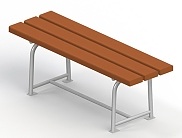 характеристики:длина – 1200 мм;ширина – 370 мм;высота – 530 мм;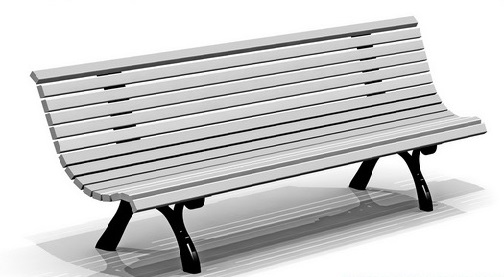 характеристики:длина – 1950 мм;ширина – 706 мм;высота – 820 мм;УрныУрны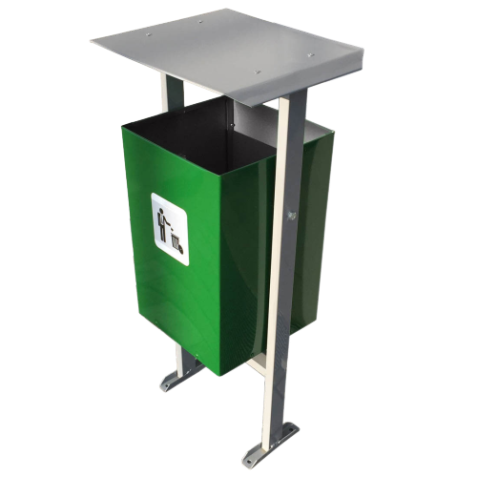 характеристики:высота – 600 мм;диаметр – 400 мм;объем – 25 л;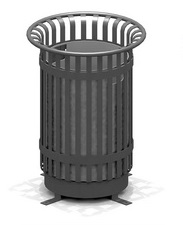 характеристики:высота – 660 мм;диаметр – 470 мм;объем – 25 л.